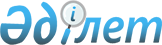 О бюджете сельских округов и поселков на 2019-2021 годы
					
			С истёкшим сроком
			
			
		
					Решение Созакского районного маслихата Туркестанской области от 27 декабря 2018 года № 216. Зарегистрировано Департаментом юстиции Туркестанской области 10 января 2019 года № 4877. Прекращено действие в связи с истечением срока
      В соответствии с пунктом 2 статьи 9-1, пунктом 2 статьи 75 Бюджетного Кодекса Республики Казахстан от 4 декабря 2008 года, подпунктом 1) пункта 1 статьи 6 Законом Республики Казахстан от 23 января 2001 года "О местном государственном управлении и самоуправлении в Республике Казахстан" и решением Созакского районного маслихата от 21 декабря 2018 года № 206 "О районном бюджете на 2019-2021 годы" зарегистрированного в Реестре государственной регистрации нормативных правовых актов за № 4859 Созакский районный маслихат РЕШИЛ:
      1. Утвердить бюджет сельского округа Жартытобе на 2019-2021 годы согласно приложению 1 соответственно, в том числе на 2019 год в следующих объемах:
      1) доходы – 99 668 тысяч тенге:
      налоговые поступления – 3 960 тысяч тенге;
      неналоговые поступления – 1 552 тысяч тенге;
      поступления от продажи основного капитала – 0;
      поступления трансфертов – 94 156 тысяч тенге;
      2) затраты – 100 549 тысяч тенге;
      3) чистое бюджетное кредитование – 0:
      бюджетные кредиты – 0;
      погашение бюджетных кредитов – 0;
      4) сальдо по операциям с финансовыми активами – 0:
      приобретение финансовых активов – 0;
      поступления от продажи финансовых активов государства – 0;
      5) дефицит (профицит) бюджета – -881 тысяч тенге;
      6) финансирование дефицита (использование профицита) бюджета – 881 тысяч тенге;
      поступление займов – 0;
      погашение займов – 0;
      используемые остатки бюджетных средств – 881 тысяч тенге.
      Сноска. Пункт 1 - в редакции решения Созакского районного маслихата Туркестанской области от 04.12.2019 № 281 (вводится в действие с 01.01.2019).


      2. Предусмотреть на 2019 год размер субвенций, передаваемых из районного бюджета в бюджет сельского округа в сумме 56 249 тысяч тенге.
      3. Утвердить бюджет сельского округа Жуантобе на 2019-2021 годы согласно приложению 2 соответственно, в том числе на 2019 год в следующих объемах:
      1) доходы – 72 346 тысяч тенге:
      налоговые поступления – 3 539 тысяч тенге;
      неналоговые поступлениям – 0;
      поступления от продажи основного капитала –0;
      поступления трансфертов – 68 807 тысяч тенге;
      2) затраты – 73 572 тысяч тенге;
      3) чистое бюджетное кредитование – 0:
      бюджетные кредиты – 0;
      погашение бюджетных кредитов – 0;
      4) сальдо по операциям с финансовыми активами – 0:
      приобретение финансовых активов – 0;
      поступления от продажи финансовых активов государства – 0;
      5) дефицит (профицит) бюджета – -1 226 тысяч тенге;
      6) финансирование дефицита (использование профицита) бюджета – 1226 тысяч тенге;
      поступление займов – 0;
      погашение займов – 0;
      используемые остатки бюджетных средств – 1 226 тысяч тенге.
      Сноска. Пункт 3 - в редакции решения Созакского районного маслихата Туркестанской области от 04.12.2019 № 281 (вводится в действие с 01.01.2019).


      4. Предусмотреть на 2019 год размер субвенций, передаваемых из районного бюджета в бюджет сельского округа в сумме 56 466 тысяч тенге.
      5. Утвердить бюджет сельского округа Каракур на 2019-2021 годы согласно приложению 3 соответственно, в том числе на 2019 год в следующих объемах:
      1) доходы – 71 065 тысяч тенге:
      налоговые поступления – 4 849 тысяч тенге;
      неналоговые поступления – 631 тысяч тенге;
      поступления от продажи основного капитала – 0;
      поступления трансфертов – 65 585 тысяч тенге;
      2) затраты – 72 385 тысяч тенге;
      3) чистое бюджетное кредитование – 0:
      бюджетные кредиты – 0;
      погашение бюджетных кредитов – 0;
      4) сальдо по операциям с финансовыми активами – 0:
      приобретение финансовых активов – 0;
      поступления от продажи финансовых активов государства – 0;
      5) дефицит (профицит) бюджета – -1 320 тысяч тенге;
      6) финансирование дефицита (использование профицита) бюджета – 1 320 тысяч тенге;
      поступление займов – 0;
      погашение займов – 0;
      используемые остатки бюджетных средств – 1 320 тысяч тенге.
      Сноска. Пункт 5 - в редакции решения Созакского районного маслихата Туркестанской области от 15.08.2019 № 257 (вводится в действие с 01.01.2019).


      6. Предусмотреть на 2019 год размер субвенций, передаваемых из районного бюджета в бюджет сельского округа в сумме 52 567 тысяч тенге.
      7. Утвердить бюджет сельского округа Каратау на 2019-2021 годы согласно приложению 3 соответственно, в том числе на 2019 год в следующих объемах:
      1) доходы – 68 650 тысяч тенге:
      налоговые поступления – 11 907 тысяч тенге;
      неналоговые поступления – 16 тысяч тенге;
      поступления от продажи основного капитала – 0;
      поступления трансфертов – 56 727 тысяч тенге;
      2) затраты – 69 540 тысяч тенге;
      3) чистое бюджетное кредитование – 0:
      бюджетные кредиты – 0;
      погашение бюджетных кредитов – 0;
      4) сальдо по операциям с финансовыми активами – 0:
      приобретение финансовых активов – 0;
      поступления от продажи финансовых активов государства – 0;
      5) дефицит (профицит) бюджета – - 890 тысяч тенге;
      6) финансирование дефицита (использование профицита) бюджета – 890 тысяч тенге;
      поступление займов – 0;
      погашение займов – 0;
      используемые остатки бюджетных средств – 890 тысяч тенге.
      Сноска. Пункт 7 - в редакции решения Созакского районного маслихата Туркестанской области от 04.12.2019 № 281 (вводится в действие с 01.01.2019).


      8. Предусмотреть на 2019 год размер субвенций, передаваемых из районного бюджета в бюджет сельского округа в сумме 43 775 тысяч тенге.
      9. Утвердить бюджет сельского округа Кумкент на 2019-2021 годы согласно приложению 4 соответственно, в том числе на 2019 год в следующих объемах:
      1) доходы – 102 187 тысяч тенге:
      налоговые поступления – 3 568 тысяч тенге;
      неналоговые поступления – 200 тысяч тенге;
      поступления от продажи основного капитала – 0;
      поступления трансфертов – 98 419 тысяч тенге;
      2) затраты – 102 774 тысяч тенге;
      3) чистое бюджетное кредитование – 0:
      бюджетные кредиты – 0;
      погашение бюджетных кредитов – 0;
      4) сальдо по операциям с финансовыми активами – 0:
      приобретение финансовых активов – 0;
      поступления от продажи финансовых активов государства – 0;
      5) дефицит (профицит) бюджета – - 587 тысяч тенге;
      6) финансирование дефицита (использование профицита) бюджета – 587 тысяч тенге;
      поступление займов – 0;
      погашение займов – 0;
      используемые остатки бюджетных средств – 587 тысяч тенге.
      Сноска. Пункт 9 - в редакции решения Созакского районного маслихата Туркестанской области от 04.12.2019 № 281 (вводится в действие с 01.01.2019).


      10. Предусмотреть на 2019 год размер субвенций, передаваемых из районного бюджета в бюджет сельского округа в сумме 78 918 тысяч тенге.
      11. Утвердить бюджет сельского округа Созак на 2019-2021 годы согласно приложению 5 соответственно, в том числе на 2019 год в следующих объемах:
      1) доходы – 178 464 тысяч тенге:
      налоговые поступления – 18 732 тысяч тенге;
      неналоговые поступления – 3 315 тысяч тенге;
      поступления от продажи основного капитала – 0;
      поступления трансфертов – 156 417 тысяч тенге;
      2) затраты – 179 864 тысяч тенге;
      3) чистое бюджетное кредитование – 0:
      бюджетные кредиты – 0;
      погашение бюджетных кредитов – 0;
      4) сальдо по операциям с финансовыми активами – 0:
      приобретение финансовых активов – 0;
      поступления от продажи финансовых активов государства – 0;
      5) дефицит (профицит) бюджета – - 1 400 тысяч тенге;
      6) финансирование дефицита (использование профицита) бюджета – 1 400 тысяч тенге;
      поступление займов – 0;
      погашение займов – 0;
      используемые остатки бюджетных средств – 1 400 тысяч тенге.
      Сноска. Пункт 11 - в редакции решения Созакского районного маслихата Туркестанской области от 04.12.2019 № 281 (вводится в действие с 01.01.2019).


      12. Предусмотреть на 2019 год размер субвенций, передаваемых из районного бюджета в бюджет сельского округа в сумме 123 253 тысяч тенге.
      13. Утвердить бюджет сельского округа Сызган на 2019-2021 годы согласно приложению 6 соответственно, в том числе на 2019 год в следующих объемах:
      1) доходы – 61 442 тысяч тенге:
      налоговые поступления – 4 164 тысяч тенге;
      неналоговые поступления – 217 тысяч тенге;
      поступления от продажи основного капитала – 0;
      поступления трансфертов – 57 061 тысяч тенге;
      2) затраты – 62 402 тысяч тенге;
      3) чистое бюджетное кредитование – 0:
      бюджетные кредиты – 0;
      погашение бюджетных кредитов – 0;
      4) сальдо по операциям с финансовыми активами – 0:
      приобретение финансовых активов – 0;
      поступления от продажи финансовых активов государства – 0;
      5) дефицит (профицит) бюджета – - 960 тысяч тенге;
      6) финансирование дефицита (использование профицита) бюджета – 960 тысяч тенге;
      поступление займов – 0;
      погашение займов – 0;
      используемые остатки бюджетных средств – 960 тысяч тенге.
      Сноска. Пункт 13 - в редакции решения Созакского районного маслихата Туркестанской области от 04.12.2019 № 281 (вводится в действие с 01.01.2019).


      14. Предусмотреть на 2019 год размер субвенций, передаваемых из районного бюджета в бюджет сельского округа в сумме 44 332 тысяч тенге.
      15. Утвердить бюджет сельского округа Шолаккорган на 2019-2021 годы согласно приложению 7 соответственно, в том числе на 2019 год в следующих объемах:
      1) доходы – 410 982 тысяч тенге:
      налоговые поступления – 58 487 тысяч тенге;
      неналоговые поступления – 3 456 тысяч тенге;
      поступления от продажи основного капитала – 0;
      поступления трансфертов – 349 039 тысяч тенге;
      2) затраты – 413 389 тысяч тенге;
      3) чистое бюджетное кредитование – 0:
      бюджетные кредиты – 0;
      погашение бюджетных кредитов – 0;
      4) сальдо по операциям с финансовыми активами – 0:
      приобретение финансовых активов – 0;
      поступления от продажи финансовых активов государства – 0;
      5) дефицит (профицит) бюджета – -2 407 тысяч тенге;
      6) финансирование дефицита (использование профицита) бюджета –2 407 тысяч тенге;
      поступление займов – 0;
      погашение займов – 0;
      используемые остатки бюджетных средств – 2 407 тысяч тенге.
      Сноска. Пункт 15 - в редакции решения Созакского районного маслихата Туркестанской области от 04.12.2019 № 281 (вводится в действие с 01.01.2019).


      16. Предусмотреть на 2019 год размер субвенций, передаваемых из районного бюджета в бюджет сельского округа в сумме 282 940 тысяч тенге.
      17. Утвердить бюджет поселка Кыземшек на 2019-2021 годы согласно приложению 8 соответственно, в том числе на 2019 год в следующих объемах:
      1) доходы – 185 821 тысяч тенге:
      налоговые поступления – 25 126 тысяч тенге;
      неналоговые поступления – 1 391 тысяч тенге;
      поступления от продажи основного капитала – 0;
      поступления трансфертов – 159 304 тысяч тенге;
      2) затраты – 186 601 тысяч тенге;
      3) чистое бюджетное кредитование – 0:
      бюджетные кредиты – 0;
      погашение бюджетных кредитов – 0;
      4) сальдо по операциям с финансовыми активами – 0:
      приобретение финансовых активов – 0;
      поступления от продажи финансовых активов государства – 0;
      5) дефицит (профицит) бюджета – -780 тысяч тенге;
      6) финансирование дефицита (использование профицита) бюджета –780 тысяч тенге;
      поступление займов – 0;
      погашение займов – 0;
      используемые остатки бюджетных средств –780 тысяч тенге.
      Сноска. Пункт 17 - в редакции решения Созакского районного маслихата Туркестанской области от 04.12.2019 № 281 (вводится в действие с 01.01.2019).


      18. Предусмотреть на 2019 год размер субвенций, передаваемых из районного бюджета в бюджет поселка в сумме 127 629 тысяч тенге.
      19. Утвердить бюджет поселка Таукент на 2019-2021 годы согласно приложению 9 соответственно, в том числе на 2019 год в следующих объемах:
      1) доходы – 334 740 тысяч тенге:
      налоговые поступления – 44 616 тысяч тенге;
      неналоговые поступления – 1 050 тысяч тенге;
      поступления от продажи основного капитала – 0;
      поступления трансфертов – 289 074 тысяч тенге;
      2) затраты – 338 598 тысяч тенге;
      3) чистое бюджетное кредитование – 0:
      бюджетные кредиты – 0;
      погашение бюджетных кредитов – 0;
      4) сальдо по операциям с финансовыми активами – 0:
      приобретение финансовых активов – 0;
      поступления от продажи финансовых активов государства – 0;
      5) дефицит (профицит) бюджета – -3 858 тысяч тенге;
      6) финансирование дефицита (использование профицита) бюджета –3 858 тысяч тенге;
      поступление займов – 0;
      погашение займов –0;
      используемые остатки бюджетных средств – 3 858 тысяч тенге.
      Сноска. Пункт 19 - в редакции решения Созакского районного маслихата Туркестанской области от 04.12.2019 № 281 (вводится в действие с 01.01.2019).


      20. Предусмотреть на 2019 год размер субвенций, передаваемых из районного бюджета в бюджет поселка в сумме 224 730 тысяч тенге.
      21. В соответствии с пунктом 9 статьи 139 Трудового кодекса Республики Казахстан от 23 ноября 2015 года установить на 2019 год повышенные на двадцать пять процентов должностные оклады и тарифные ставки специалистам в области социального обеспечения, образования, культуры, спорта и ветеринарии, являющимся гражданскими служащими и работающим в сельской местности в организациях, финансируемых из районного бюджета, по сравнению с окладами и ставками гражданских служащих, занимающихся этими видами деятельности в городских условиях.
      22. Государственному учреждению "Аппарат Созакского районного маслихата" в установленном законодательством Республики Казахстан порядке обеспечить:
      1) государственную регистрацию настоящего решения в территориальном органе юстиции;
      2) в течение десяти календарных дней со дня государственной регистрации настоящего решения направление его копии в бумажном и электронном виде на казахском и русском языках в Республиканское государственное предприятие на праве хозяйственного ведения Республиканский центр правовой информации" для официального опубликования и включения в эталонный контрольный банк нормативных правовых актов Республики Казахстан;
      3) в течение десяти календарных дней со дня государственной регистрации настоящего решения направление его копии на официальное опубликование в периодические печатные издания, распространяемых на территории Созакского района;
      4) размещение настоящего решения на интернет-ресурсе Созакского районного маслихата после его официального опубликования.
      23. Настоящее решение вводится в действие с 1 января 2019 года. Бюджет сельского округа Жартытобе на 2019 год
      Сноска. Приложение 1 - в редакции решения Созакского районного маслихата Туркестанской области от 04.12.2019 № 281 (вводится в действие с 01.01.2019). Бюджет сельского округа Жартытобе на 2020 год Бюджет сельского округа Жартытобе на 2021 год Бюджет сельского округа Жуантобе на 2019 год
      Сноска. Приложение 4 - в редакции решения Созакского районного маслихата Туркестанской области от 04.12.2019 № 281 (вводится в действие с 01.01.2019). Бюджет сельского округа Жуантобе на 2020 год Бюджет сельского округа Жуантобе на 2021 год Бюджет сельского округа Каракур на 2019 год
      Сноска. Приложение 7 - в редакции решения Созакского районного маслихата Туркестанской области от 15.08.2019 № 257 (вводится в действие с 01.01.2019). Бюджет сельского округа Каракур на 2020 год Бюджет сельского округа Каракур на 2021 год Бюджет сельского округа Каратау на 2019 год
      Сноска. Приложение 10 - в редакции решения Созакского районного маслихата Туркестанской области от 04.12.2019 № 281 (вводится в действие с 01.01.2019). Бюджет сельского округа Каратау на 2020 год Бюджет сельского округа Каратау на 2021 год Бюджет сельского округа Кумкент на 2019 год
      Сноска. Приложение 13 - в редакции решения Созакского районного маслихата Туркестанской области от 04.12.2019 № 281 (вводится в действие с 01.01.2019). Бюджет сельского округа Кумкент на 2020 год Бюджет сельского округа Кумкент на 2021 год Бюджет сельского округа Созак на 2019 год
      Сноска. Приложение 16 - в редакции решения Созакского районного маслихата Туркестанской области от 04.12.2019 № 281 (вводится в действие с 01.01.2019). Бюджет сельского округа Созак на 2020 год Бюджет сельского округа Созак на 2021 год Бюджет сельского округа Сызган на 2019 год
      Сноска. Приложение 19 - в редакции решения Созакского районного маслихата Туркестанской области от 04.12.2019 № 281 (вводится в действие с 01.01.2019). Бюджет сельского округа Сызган на 2020 год Бюджет сельского округа Сызган на 2021 год Бюджет сельского округа Шолаккорган на 2019 год
      Сноска. Приложение 22 - в редакции решения Созакского районного маслихата Туркестанской области от 04.12.2019 № 281 (вводится в действие с 01.01.2019). Бюджет сельского округа Шолаккорган на 2020 год Бюджет сельского округа Шолаккорган на 2021 год Бюджет поселка Кыземшек на 2019 год
      Сноска. Приложение 25 - в редакции решения Созакского районного маслихата Туркестанской области от 04.12.2019 № 281 (вводится в действие с 01.01.2019). Бюджет поселка Кыземшек на 2020 год Бюджет поселка Кыземшек на 2021 год Бюджет поселка Таукент на 2019 год
      Сноска. Приложение 28 - в редакции решения Созакского районного маслихата Туркестанской области от 04.12.2019 № 281 (вводится в действие с 01.01.2019). Бюджет поселка Таукент на 2020 год Бюджет поселка Таукент на 2021 год
					© 2012. РГП на ПХВ «Институт законодательства и правовой информации Республики Казахстан» Министерства юстиции Республики Казахстан
				
      Секретарь районного маслихата

Б.Байгараев
Приложение 1 к решению
Созакского районного
маслихата от 27 декабря
2018 года № 216
 Категория
 Категория
 Категория
 Категория
 Категория
 Категория
 Категория
Сумма, тысяч тенге
Класс 
Класс 
Класс 
Класс 
Класс 
Сумма, тысяч тенге
Подкласс
Подкласс
Сумма, тысяч тенге
Специфика
Специфика
Сумма, тысяч тенге
Наименование
Сумма, тысяч тенге
1
1
1
1
1
1
2
3
1. Доходы
99 668
1
1
Налоговые поступления
3 960
01
01
Подоходный налог
949
2
Индивидуальный подоходный налог
949
04
04
Hалоги на собственность
3 011
1
Hалоги на имущество
155
3
Земельный налог
230
4
Hалог на транспортные средства
2 626
2
2
Неналоговые поступления
1 552
01
01
Доходы от государственной собственности
1 320
5
Доходы от аренды имущества, находящегося в государственной собственности
1 320
04
04
Штрафы, пени, санкции, взыскания, налагаемые государственными учреждениями, финансируемыми из государственного бюджета, а также содержащимися и финансируемыми из бюджета (сметы расходов) Национального Банка Республики Казахстан
157
1
Штрафы, пени, санкции, взыскания, налагаемые государственными учреждениями, финансируемыми из государственного бюджета, а также содержащимися и финансируемыми из бюджета (сметы расходов) Национального Банка Республики Казахстан, за исключением поступлений от организаций нефтяного сектора и в Фонд компенсации потерпевшим
157
06
06
Прочие неналоговые поступления
75
1
Прочие неналоговые поступления
75
3
3
Поступления от продажи основного капитала
0
4
4
Поступления трансфертов
94 156
02
02
Трансферты из вышестоящих органов государственного управления
94 156
3
Трансферты из районного (города областного значения) бюджета
94 156
Функциональная группа
Функциональная группа
Функциональная группа
Функциональная группа
Функциональная группа
Функциональная группа
Функциональная группа
Сумма, тысяч тенге
Функциональная подгруппа
Функциональная подгруппа
Функциональная подгруппа
Функциональная подгруппа
Функциональная подгруппа
Функциональная подгруппа
Сумма, тысяч тенге
Администратор бюджетных программ
Администратор бюджетных программ
Администратор бюджетных программ
Администратор бюджетных программ
Администратор бюджетных программ
Сумма, тысяч тенге
Программа
Программа
Сумма, тысяч тенге
Наименование
Сумма, тысяч тенге
2. Затраты
100 549
01
Государственные услуги общего характера
32 362
1
Представительные, исполнительные и другие органы, выполняющие общие функции государственного управления
32 362
124
124
124
Аппарат акима города районного значения, села, поселка, сельского округа
32 362
001
Услуги по обеспечению деятельности акима города районного значения, села, поселка, сельского округа
31 913
022
Капитальные расходы государственного органа
449
04
Образование
45 987
1
Дошкольное воспитание и обучение
45 987
124
124
124
Аппарат акима города районного значения, села, поселка, сельского округа
45 987
004
Дошкольное воспитание и обучение и организация медицинского обслуживания в организациях дошкольного воспитания и обучения
45 987
07
Жилищно-коммунальное хозяйство
21 950
3
Благоустройство населенных пунктов
21 950
124
124
124
Аппарат акима города районного значения, села, поселка, сельского округа
21 950
008
Освещение улиц в населенных пунктах
300
009
Обеспечение санитарии населенных пунктов
300
011
Благоустройство и озеленение населенных пунктов
21 350
08
Культура, спорт, туризм и информационное пространство
250
2
Спорт
250
124
124
124
Аппарат акима города районного значения, села, поселка, сельского округа
250
028
Проведение физкультурно-оздоровительных и спортивных мероприятий на местном уровне
250
3. Чистое бюджетное кредитование
0
Бюджетные кредиты
0
Категория 
Категория 
Категория 
Категория 
Категория 
Сумма, тысяч тенге
Подкласс
Специфика Наименование
Погашение бюджетных кредитов
0
5
Погашение бюджетных кредитов
0
01
01
Погашение бюджетных кредитов
0
1
1
Погашение бюджетных кредитов, выданных из государственного бюджета
0
4. Сальдо по операциям с финансовыми активами
0
Категория 
Категория 
Категория 
Категория 
Категория 
Категория 
Категория 
Сумма, тысяч тенге
Класс
Класс
Класс
Класс
Класс
Класс
Сумма, тысяч тенге
Подкласс
Подкласс
Подкласс
Подкласс
Подкласс
Сумма, тысяч тенге
Специфика Наименование
Специфика Наименование
Специфика Наименование
Специфика Наименование
Специфика Наименование
Сумма, тысяч тенге
Приобретение финансовых активов
0
Поступления от продажи финансовых активов государства
0
5. Дефицит (профицит) бюджета
-881 
6. Финансирование дефицита (использование профицита) бюджета
881
Поступления займов
0
7
Поступления займов
0
Функциональная группа 
Функциональная группа 
Функциональная группа 
Функциональная группа 
Функциональная группа 
Функциональная группа 
Функциональная группа 
Сумма, тысяч тенге
Функциональная подгруппа 
Функциональная подгруппа 
Функциональная подгруппа 
Функциональная подгруппа 
Функциональная подгруппа 
Функциональная подгруппа 
Сумма, тысяч тенге
Администратор бюджетных программ 
Администратор бюджетных программ 
Администратор бюджетных программ 
Администратор бюджетных программ 
Администратор бюджетных программ 
Сумма, тысяч тенге
Программа Наименование 
Программа Наименование 
Сумма, тысяч тенге
Погашение займов
0
16
Погашение займов
0
16
1
Погашение займов
0
Категория 
Категория 
Категория 
Категория 
Категория 
Категория 
Категория 
Сумма, тысяч тенге
Класс
Класс
Класс
Класс
Класс
Класс
Сумма, тысяч тенге
Подкласс
Подкласс
Подкласс
Подкласс
Подкласс
Сумма, тысяч тенге
Специфика Наименование
Специфика Наименование
Специфика Наименование
Сумма, тысяч тенге
Используемые остатки бюджетных средств
881
8
Используемые остатки бюджетных средств
881
01
Остатки бюджетных средств
881
1
1
Свободные остатки бюджетных средств
881
01
01
Свободные остатки бюджетных средств
881Приложение 2 к решению
Созакского районного
маслихата от 27 декабря
2018 года № 216
Категория
Класс
Подкласс
Атауы
Категория
Класс
Подкласс
Атауы
Категория
Класс
Подкласс
Атауы
Категория
Класс
Подкласс
Атауы
Категория
Класс
Подкласс
Атауы
Категория
Класс
Подкласс
Атауы
Сумма, тысяч тенге
1. Доходы
1. Доходы
62 274
1
Налоговые поступления
Налоговые поступления
3 480
01
Подоходный налог
Подоходный налог
374
2
2
Индивидуальный подоходный налог
Индивидуальный подоходный налог
374
04
Hалоги на собственность
Hалоги на собственность
3 106
1
1
Hалоги на имущество
Hалоги на имущество
22
3
3
Земельный налог
Земельный налог
184
4
4
Hалог на транспортные средства
Hалог на транспортные средства
2 900
2
Неналоговые поступления
Неналоговые поступления
1 502
01
Доходы от государственной собственности
Доходы от государственной собственности
1 322
5
5
Доходы от аренды имущества, находящегося в государственной собственности
Доходы от аренды имущества, находящегося в государственной собственности
1 322
06
Прочие неналоговые поступления
Прочие неналоговые поступления
180
1
1
Прочие неналоговые поступления
Прочие неналоговые поступления
180
3
Поступления от продажи основного капитала
Поступления от продажи основного капитала
0
4
Поступления трансфертов
Поступления трансфертов
57 292
02
Трансферты из вышестоящих органов государственного управления
Трансферты из вышестоящих органов государственного управления
57 292
3
3
Трансферты из районного (города областного значения) бюджета
Трансферты из районного (города областного значения) бюджета
57 292
Функциональная группа
Функциональная подгруппа
Администратор бюджетных программ
Программа
Наименование
Функциональная группа
Функциональная подгруппа
Администратор бюджетных программ
Программа
Наименование
Функциональная группа
Функциональная подгруппа
Администратор бюджетных программ
Программа
Наименование
Функциональная группа
Функциональная подгруппа
Администратор бюджетных программ
Программа
Наименование
Функциональная группа
Функциональная подгруппа
Администратор бюджетных программ
Программа
Наименование
Функциональная группа
Функциональная подгруппа
Администратор бюджетных программ
Программа
Наименование
Сумма, тысяч тенге
2. Затраты
62 274
01
Государственные услуги общего характера
24 954
1
Представительные, исполнительные и другие органы, выполняющие общие функции государственного управления
24 954
124
124
Аппарат акима города районного значения, села, поселка, сельского округа
24 954
001
Услуги по обеспечению деятельности акима города районного значения, села, поселка, сельского округа
24 954
04
Образование
32 220
1
Дошкольное воспитание и обучение
32 220
124
124
Аппарат акима города районного значения, села, поселка, сельского округа
32 220
004
Дошкольное воспитание и обучение и организация медицинского обслуживания в организациях дошкольного воспитания и обучения
32 220
07
Жилищно-коммунальное хозяйство
4 900
3
Благоустройство населенных пунктов
4 900
124
124
Аппарат акима города районного значения, села, поселка, сельского округа
4 900
008
Освещение улиц в населенных пунктах
1 250
009
Овеспечение санитарии населенных пунктов
300
011
Благоустройство и озеленение населенных пунктов
3 350
08
Культура, спорт, туризм и информационное пространство
200
2
Спорт
200
124
124
Аппарат акима города районного значения, села, поселка, сельского округа
200
028
Проведение физкультурно-оздоровительных и спортивных мероприятий на местном уровне
200
3. Чистое бюджетное кредитование
0
Бюджетные кредиты
0
Категория
Класс
Подкласс
Специфика Наименование
Категория
Класс
Подкласс
Специфика Наименование
Категория
Класс
Подкласс
Специфика Наименование
Категория
Класс
Подкласс
Специфика Наименование
Категория
Класс
Подкласс
Специфика Наименование
Категория
Класс
Подкласс
Специфика Наименование
Сумма, тысяч тенге
Погашение бюджетных кредитов
0
5
Погашение бюджетных кредитов
0
01
01
Погашение бюджетных кредитов
0
1
Погашение бюджетных кредитов, выданных из государственного бюджета
0
4. Сальдо по операциям с финансовыми активами
0
Категория
Класс
Подкласс
Специфика Наименование
Категория
Класс
Подкласс
Специфика Наименование
Категория
Класс
Подкласс
Специфика Наименование
Категория
Класс
Подкласс
Специфика Наименование
Категория
Класс
Подкласс
Специфика Наименование
Категория
Класс
Подкласс
Специфика Наименование
Сумма, тысяч тенге
Приобретение финансовых активов
0
Поступления от продажи финансовых активов государства
0
01
01
5. Дефицит (профицит) бюджета
0
1
6. Финансирование дефицита (использование профицита) бюджета
0
Поступления займов
0
7
Поступления займов
0
Функциональная группа
Функциональная подгруппа
Администратор бюджетных программ
Программа Наименование
Функциональная группа
Функциональная подгруппа
Администратор бюджетных программ
Программа Наименование
Функциональная группа
Функциональная подгруппа
Администратор бюджетных программ
Программа Наименование
Функциональная группа
Функциональная подгруппа
Администратор бюджетных программ
Программа Наименование
Функциональная группа
Функциональная подгруппа
Администратор бюджетных программ
Программа Наименование
Функциональная группа
Функциональная подгруппа
Администратор бюджетных программ
Программа Наименование
Сумма, тысяч тенге
Погашение займов
0
16
Погашение займов
0
16
1
1
Погашение займов
0
Категория
Класс
Подкласс
Специфика Наименование
Категория
Класс
Подкласс
Специфика Наименование
Категория
Класс
Подкласс
Специфика Наименование
Категория
Класс
Подкласс
Специфика Наименование
Категория
Класс
Подкласс
Специфика Наименование
Категория
Класс
Подкласс
Специфика Наименование
Сумма, тысяч тенге
Используемые остатки бюджетных средств
0
8
Используемые остатки бюджетных средств
0
01
01
Остатки бюджетных средств
0
1
Свободные остатки бюджетных средств
0
01
Свободные остатки бюджетных средств
0Приложение 3 к решению
Созакского районного
маслихата от 27 декабря
2018 года № 216
Категория
Класс
Подкласс
Атауы
Категория
Класс
Подкласс
Атауы
Категория
Класс
Подкласс
Атауы
Категория
Класс
Подкласс
Атауы
Категория
Класс
Подкласс
Атауы
Категория
Класс
Подкласс
Атауы
Категория
Класс
Подкласс
Атауы
Сумма, тысяч тенге
1. Доходы
1. Доходы
1. Доходы
62 274
1
Налоговые поступления
Налоговые поступления
Налоговые поступления
3 480
01
Подоходный налог
Подоходный налог
Подоходный налог
374
2
2
Индивидуальный подоходный налог
Индивидуальный подоходный налог
Индивидуальный подоходный налог
374
04
Hалоги на собственность
Hалоги на собственность
Hалоги на собственность
3 106
1
1
Hалоги на имущество
Hалоги на имущество
Hалоги на имущество
22
3
3
Земельный налог
Земельный налог
Земельный налог
184
4
4
Hалог на транспортные средства
Hалог на транспортные средства
Hалог на транспортные средства
2 900
2
Неналоговые поступления
Неналоговые поступления
Неналоговые поступления
1 502
01
Доходы от государственной собственности
Доходы от государственной собственности
Доходы от государственной собственности
1 322
5
5
Доходы от аренды имущества, находящегося в государственной собственности
Доходы от аренды имущества, находящегося в государственной собственности
Доходы от аренды имущества, находящегося в государственной собственности
1 322
06
Прочие неналоговые поступления
Прочие неналоговые поступления
Прочие неналоговые поступления
180
1
1
Прочие неналоговые поступления
Прочие неналоговые поступления
Прочие неналоговые поступления
180
3
Поступления от продажи основного капитала
Поступления от продажи основного капитала
Поступления от продажи основного капитала
0
4
Поступления трансфертов
Поступления трансфертов
Поступления трансфертов
57 292
02
Трансферты из вышестоящих органов государственного управления
Трансферты из вышестоящих органов государственного управления
Трансферты из вышестоящих органов государственного управления
57 292
3
3
Трансферты из районного (города областного значения) бюджета
Трансферты из районного (города областного значения) бюджета
Трансферты из районного (города областного значения) бюджета
57 292
Функциональная группа
Функциональная подгруппа
Администратор бюджетных программ
Программа
Наименование
Функциональная группа
Функциональная подгруппа
Администратор бюджетных программ
Программа
Наименование
Функциональная группа
Функциональная подгруппа
Администратор бюджетных программ
Программа
Наименование
Функциональная группа
Функциональная подгруппа
Администратор бюджетных программ
Программа
Наименование
Функциональная группа
Функциональная подгруппа
Администратор бюджетных программ
Программа
Наименование
Функциональная группа
Функциональная подгруппа
Администратор бюджетных программ
Программа
Наименование
Функциональная группа
Функциональная подгруппа
Администратор бюджетных программ
Программа
Наименование
Сумма, тысяч тенге
2. Затраты
62 274
01
Государственные услуги общего характера
24 954
1
Представительные, исполнительные и другие органы, выполняющие общие функции государственного управления
24 954
124
124
Аппарат акима города районного значения, села, поселка, сельского округа
24 954
001
001
Услуги по обеспечению деятельности акима города районного значения, села, поселка, сельского округа
24 954
04
Образование
32 220
1
Дошкольное воспитание и обучение
32 220
124
124
Аппарат акима города районного значения, села, поселка, сельского округа
32 220
004
004
Дошкольное воспитание и обучение и организация медицинского обслуживания в организациях дошкольного воспитания и обучения
32 220
07
Жилищно-коммунальное хозяйство
4 900
3
Благоустройство населенных пунктов
4 900
124
124
Аппарат акима города районного значения, села, поселка, сельского округа
4 900
008
008
Освещение улиц в населенных пунктах
1 250
009
009
Овеспечение санитарии населенных пунктов
300
011
011
Благоустройство и озеленение населенных пунктов
3 350
08
Культура, спорт, туризм и информационное пространство
200
2
Спорт
200
124
124
Аппарат акима города районного значения, села, поселка, сельского округа
200
028
028
Проведение физкультурно-оздоровительных и спортивных мероприятий на местном уровне
200
3. Чистое бюджетное кредитование
0
Бюджетные кредиты
0
Категория
Класс
Подкласс
Специфика Наименование
Категория
Класс
Подкласс
Специфика Наименование
Категория
Класс
Подкласс
Специфика Наименование
Категория
Класс
Подкласс
Специфика Наименование
Категория
Класс
Подкласс
Специфика Наименование
Категория
Класс
Подкласс
Специфика Наименование
Категория
Класс
Подкласс
Специфика Наименование
Сумма, тысяч тенге
Погашение бюджетных кредитов
0
5
Погашение бюджетных кредитов
0
01
01
Погашение бюджетных кредитов
0
1
1
Погашение бюджетных кредитов, выданных из государственного бюджета
0
4. Сальдо по операциям с финансовыми активами
0
Категория
Класс
Подкласс
Специфика Наименование
Категория
Класс
Подкласс
Специфика Наименование
Категория
Класс
Подкласс
Специфика Наименование
Категория
Класс
Подкласс
Специфика Наименование
Категория
Класс
Подкласс
Специфика Наименование
Категория
Класс
Подкласс
Специфика Наименование
Категория
Класс
Подкласс
Специфика Наименование
Сумма, тысяч тенге
Приобретение финансовых активов
0
Поступления от продажи финансовых активов государства
0
01
01
5. Дефицит (профицит) бюджета
0
1
1
6. Финансирование дефицита (использование профицита) бюджета
0
Поступления займов
0
7
Поступления займов
0
Функциональная группа
Функциональная подгруппа
Администратор бюджетных программ
Программа Наименование
Функциональная группа
Функциональная подгруппа
Администратор бюджетных программ
Программа Наименование
Функциональная группа
Функциональная подгруппа
Администратор бюджетных программ
Программа Наименование
Функциональная группа
Функциональная подгруппа
Администратор бюджетных программ
Программа Наименование
Функциональная группа
Функциональная подгруппа
Администратор бюджетных программ
Программа Наименование
Функциональная группа
Функциональная подгруппа
Администратор бюджетных программ
Программа Наименование
Функциональная группа
Функциональная подгруппа
Администратор бюджетных программ
Программа Наименование
Сумма, тысяч тенге
Погашение займов
0
16
Погашение займов
0
16
1
1
Погашение займов
0
Категория
Класс
Подкласс
Специфика Наименование
Категория
Класс
Подкласс
Специфика Наименование
Категория
Класс
Подкласс
Специфика Наименование
Категория
Класс
Подкласс
Специфика Наименование
Категория
Класс
Подкласс
Специфика Наименование
Категория
Класс
Подкласс
Специфика Наименование
Категория
Класс
Подкласс
Специфика Наименование
Сумма, тысяч тенге
Используемые остатки бюджетных средств
0
8
Используемые остатки бюджетных средств
0
01
01
Остатки бюджетных средств
0
1
1
Свободные остатки бюджетных средств
0
01
Свободные остатки бюджетных средств
0Приложение 4 к решению
Созакского районного
маслихата от 27 декабря
2018 года № 216
 Категория 
 Категория 
 Категория 
 Категория 
 Категория 
Сумма, тысяч тенге
Класс 
Класс 
Класс 
Сумма, тысяч тенге
Подкласс
Подкласс
Сумма, тысяч тенге
Специфика
Специфика
Сумма, тысяч тенге
Наименование
Сумма, тысяч тенге
1
1
1
1
2
3
1. Доходы
72 346
1
Налоговые поступления
3 539
01
Подоходный налог
1 868
2
Индивидуальный подоходный налог
1 868
04
Hалоги на собственность
1 671
1
Hалоги на имущество
27
3
Земельный налог
166
4
Hалог на транспортные средства
1 478
2
Неналоговые поступления
0
01
Доходы от государственной собственности
0
5
Доходы от аренды имущества, находящегося в государственной собственности
0
06
Прочие неналоговые поступления
0
1
Прочие неналоговые поступления
0
3
Поступления от продажи основного капитала
0
4
Поступления трансфертов
68 807
02
Трансферты из вышестоящих органов государственного управления
68 807
3
Трансферты из районного (города областного значения) бюджета
68 807
Функциональная группа
Функциональная группа
Функциональная группа
Функциональная группа
Функциональная группа
Сумма, тысяч тенге
Функциональная подгруппа
Функциональная подгруппа
Функциональная подгруппа
Функциональная подгруппа
Сумма, тысяч тенге
Администратор бюджетных программ
Администратор бюджетных программ
Администратор бюджетных программ
Сумма, тысяч тенге
Программа
Программа
Сумма, тысяч тенге
Наименование
Сумма, тысяч тенге
2. Затраты
73 572
01
Государственные услуги общего характера
26 810
1
Представительные, исполнительные и другие органы, выполняющие общие функции государственного управления
26 810
124
Аппарат акима города районного значения, села, поселка, сельского округа
26 810
001
Услуги по обеспечению деятельности акима города районного значения, села, поселка, сельского округа
26 577
022
Капитальные расходы государственного органа
233
04
Образование
36 165
1
Дошкольное воспитание и обучение
36 165
124
Аппарат акима города районного значения, села, поселка, сельского округа
36 165
004
Дошкольное воспитание и обучение и организация медицинского обслуживания в организациях дошкольного воспитания и обучения
36 165
06
Социальная помощь и социальное обеспечение
1 391
2
Социальная помощь
1 391
124
Аппарат акимагорода районного значения, села, поселка, сельского округа
1 391
003
Оказание социальной помощи нуждающимся гражданам на дом
1 391
07
Жилищно-коммунальное хозяйство
9 006
3
Благоустройство населенных пунктов
9 006
124
Аппарат акима города районного значения, села, поселка, сельского округа
9 006
008
Освещение улиц в населенных пунктах
206
009
Обеспечение санитарии населенных пунктов
300
011
Благоустройство и озеленение населенных пунктов
8 500
08
Культура, спорт, туризм и информационное пространство
200
2
Спорт
200
124
Аппарат акима города районного значения, села, поселка, сельского округа
200
028
Проведение физкультурно-оздоровительных и спортивных мероприятий на местном уровне
200
3. Чистое бюджетное кредитование
0
Бюджетные кредиты
0
Категория 
Категория 
Категория 
Категория 
Категория 
Сумма, тысяч тенге
Класс
Класс
Класс
Класс
Сумма, тысяч тенге
Подкласс
Подкласс
Подкласс
Сумма, тысяч тенге
Специфика Наименование
Специфика Наименование
Специфика Наименование
Сумма, тысяч тенге
Погашение бюджетных кредитов
0
5
Погашение бюджетных кредитов
0
01
Погашение бюджетных кредитов
0
1
Погашение бюджетных кредитов, выданных из государственного бюджета
0
4. Сальдо по операциям с финансовыми активами
0
Категория 
Категория 
Категория 
Сумма, тысяч тенге
Класс
Класс
Класс
Класс
Сумма, тысяч тенге
Подкласс
Специфика Наименование
Подкласс
Специфика Наименование
Подкласс
Специфика Наименование
Сумма, тысяч тенге
Приобретение финансовых активов
0
Поступления от продажи финансовых активов государства
0
5. Дефицит (профицит) бюджета
-1 226
6. Финансирование дефицита (использование профицита) бюджета
1 226
Поступления займов
0
7
Поступления займов
0
Функциональная группа 
Функциональная группа 
Функциональная группа 
Функциональная группа 
Функциональная группа 
Сумма, тысяч тенге
Функциональная подгруппа 
Функциональная подгруппа 
Функциональная подгруппа 
Функциональная подгруппа 
Сумма, тысяч тенге
Администратор бюджетных программ 
Администратор бюджетных программ 
Администратор бюджетных программ 
Сумма, тысяч тенге
Программа Наименование 
Программа Наименование 
Сумма, тысяч тенге
Погашение займов
0
16
Погашение займов
0
16
1
Погашение займов
0
Категория 
Категория 
Категория 
Категория 
Категория 
Сумма, тысяч тенге
Класс
Класс
Класс
Класс
Сумма, тысяч тенге
Подкласс
Подкласс
Подкласс
Сумма, тысяч тенге
Специфика Наименование
Специфика Наименование
Сумма, тысяч тенге
Используемые остатки бюджетных средств
1 226
8
Используемые остатки бюджетных средств
1 226
01
Остатки бюджетных средств
1 226
1
Свободные остатки бюджетных средств
1 226
01
Свободные остатки бюджетных средств
1 226Приложение 5 к решению
Созакского районного
маслихата от 27 декабря
2018 года № 216
Категория
Класс
Подкласс
Атауы
Категория
Класс
Подкласс
Атауы
Категория
Класс
Подкласс
Атауы
Категория
Класс
Подкласс
Атауы
Категория
Класс
Подкласс
Атауы
Сумма, тысяч тенге
1. Доходы
1. Доходы
53 805
1
Налоговые поступления
Налоговые поступления
3 429
01
Подоходный налог
Подоходный налог
1 868
2
Индивидуальный подоходный налог
Индивидуальный подоходный налог
1 868
04
Hалоги на собственность
Hалоги на собственность
1 561
1
Hалоги на имущество
Hалоги на имущество
23
3
Земельный налог
Земельный налог
60
4
Hалог на транспортные средства
Hалог на транспортные средства
1 478
2
Неналоговые поступления
Неналоговые поступления
110
01
Доходы от государственной собственности
Доходы от государственной собственности
50
5
Доходы от аренды имущества, находящегося в государственной собственности
Доходы от аренды имущества, находящегося в государственной собственности
50
06
Прочие неналоговые поступления
Прочие неналоговые поступления
60
1
Прочие неналоговые поступления
Прочие неналоговые поступления
60
3
Поступления от продажи основного капитала
Поступления от продажи основного капитала
0
4
Поступления трансфертов
Поступления трансфертов
50 266
02
Трансферты из вышестоящих органов государственного управления
Трансферты из вышестоящих органов государственного управления
50 266
3
Трансферты из районного (города областного значения) бюджета
Трансферты из районного (города областного значения) бюджета
50 266
Функциональная группа
Функциональная подгруппа
Администратор бюджетных программ
Программа
Наименование
Функциональная группа
Функциональная подгруппа
Администратор бюджетных программ
Программа
Наименование
Функциональная группа
Функциональная подгруппа
Администратор бюджетных программ
Программа
Наименование
Функциональная группа
Функциональная подгруппа
Администратор бюджетных программ
Программа
Наименование
Функциональная группа
Функциональная подгруппа
Администратор бюджетных программ
Программа
Наименование
Сумма, тысяч тенге
2. Затраты
53 805
01
Государственные услуги общего характера
21 722
1
Представительные, исполнительные и другие органы, выполняющие общие функции государственного управления
21 722
124
Аппарат акима города районного значения, села, поселка, сельского округа
21 722
001
Услуги по обеспечению деятельности акима города районного значения, села, поселка, сельского округа
21 722
04
Образование
29 526
1
Дошкольное воспитание и обучение
29 526
124
Аппарат акима города районного значения, села, поселка, сельского округа
29 526
004
Дошкольное воспитание и обучение и организация медицинского обслуживания в организациях дошкольного воспитания и обучения
29 526
06
Социланьная помощь и социальное обеспечение
1 257
2
Социальная помощь
1 257
124
Аппарат акима города районного значения, села, поселка, сельского округа
1 257
003
Оказание социальной помощи нуждающимся гражданам на дому
1 257
07
Жилищно-коммунальное хозяйство
1 100
3
Благоустройство населенных пунктов
1 100
124
Аппарат акима города районного значения, села, поселка, сельского округа
1 100
008
Освещение улиц в населенных пунктах
500
009
Овеспечение санитарии населенных пунктов
300
011
Благоустройство и озеленение населенных пунктов
300
08
Культура, спорт, туризм и информационное пространство
200
2
Спорт
200
124
Аппарат акима города районного значения, села, поселка, сельского округа
200
028
Проведение физкультурно-оздоровительных и спортивных мероприятий на местном уровне
200
3. Чистое бюджетное кредитование
0
Бюджетные кредиты
0
Категория
Класс
Подкласс
Специфика Наименование
Категория
Класс
Подкласс
Специфика Наименование
Категория
Класс
Подкласс
Специфика Наименование
Категория
Класс
Подкласс
Специфика Наименование
Категория
Класс
Подкласс
Специфика Наименование
Сумма, тысяч тенге
Погашение бюджетных кредитов
0
5
Погашение бюджетных кредитов
0
01
Погашение бюджетных кредитов
0
1
Погашение бюджетных кредитов, выданных из государственного бюджета
0
4. Сальдо по операциям с финансовыми активами
0
Категория
Класс
Подкласс
Специфика Наименование
Категория
Класс
Подкласс
Специфика Наименование
Категория
Класс
Подкласс
Специфика Наименование
Категория
Класс
Подкласс
Специфика Наименование
Категория
Класс
Подкласс
Специфика Наименование
Сумма, тысяч тенге
Приобретение финансовых активов
0
Поступления от продажи финансовых активов государства
0
01
5. Дефицит (профицит) бюджета
0
1
6. Финансирование дефицита (использование профицита) бюджета
0
Поступления займов
0
7
Поступления займов
0
Функциональная группа
Функциональная подгруппа
Администратор бюджетных программ
Программа Наименование
Функциональная группа
Функциональная подгруппа
Администратор бюджетных программ
Программа Наименование
Функциональная группа
Функциональная подгруппа
Администратор бюджетных программ
Программа Наименование
Функциональная группа
Функциональная подгруппа
Администратор бюджетных программ
Программа Наименование
Функциональная группа
Функциональная подгруппа
Администратор бюджетных программ
Программа Наименование
Сумма, тысяч тенге
Погашение займов
0
16
Погашение займов
0
16
1
Погашение займов
0
Категория
Класс
Подкласс
Специфика Наименование
Категория
Класс
Подкласс
Специфика Наименование
Категория
Класс
Подкласс
Специфика Наименование
Категория
Класс
Подкласс
Специфика Наименование
Категория
Класс
Подкласс
Специфика Наименование
Сумма, тысяч тенге
Используемые остатки бюджетных средств
0
8
Используемые остатки бюджетных средств
0
01
Остатки бюджетных средств
0
1
Свободные остатки бюджетных средств
0
01
Свободные остатки бюджетных средств
0Приложение 6 к решению
Созакского районного
маслихата от 27 декабря
2018 года № 216
Категория
Класс
Подкласс
Атауы
Категория
Класс
Подкласс
Атауы
Категория
Класс
Подкласс
Атауы
Категория
Класс
Подкласс
Атауы
Категория
Класс
Подкласс
Атауы
Сумма, тысяч тенге
1. Доходы
1. Доходы
53 805
1
Налоговые поступления
Налоговые поступления
3 429
01
Подоходный налог
Подоходный налог
1 868
2
Индивидуальный подоходный налог
Индивидуальный подоходный налог
1 868
04
Hалоги на собственность
Hалоги на собственность
1 561
1
Hалоги на имущество
Hалоги на имущество
23
3
Земельный налог
Земельный налог
60
4
Hалог на транспортные средства
Hалог на транспортные средства
1 478
2
Неналоговые поступления
Неналоговые поступления
110
01
Доходы от государственной собственности
Доходы от государственной собственности
50
5
Доходы от аренды имущества, находящегося в государственной собственности
Доходы от аренды имущества, находящегося в государственной собственности
50
06
Прочие неналоговые поступления
Прочие неналоговые поступления
60
1
Прочие неналоговые поступления
Прочие неналоговые поступления
60
3
Поступления от продажи основного капитала
Поступления от продажи основного капитала
0
4
Поступления трансфертов
Поступления трансфертов
50 266
02
Трансферты из вышестоящих органов государственного управления
Трансферты из вышестоящих органов государственного управления
50 266
3
Трансферты из районного (города областного значения) бюджета
Трансферты из районного (города областного значения) бюджета
50 266
Функциональная группа
Функциональная подгруппа
Администратор бюджетных программ
Программа
Наименование
Функциональная группа
Функциональная подгруппа
Администратор бюджетных программ
Программа
Наименование
Функциональная группа
Функциональная подгруппа
Администратор бюджетных программ
Программа
Наименование
Функциональная группа
Функциональная подгруппа
Администратор бюджетных программ
Программа
Наименование
Функциональная группа
Функциональная подгруппа
Администратор бюджетных программ
Программа
Наименование
Сумма, тысяч тенге
2. Затраты
53 805
01
Государственные услуги общего характера
21 722
1
Представительные, исполнительные и другие органы, выполняющие общие функции государственного управления
21 722
124
Аппарат акима города районного значения, села, поселка, сельского округа
21 722
001
Услуги по обеспечению деятельности акима города районного значения, села, поселка, сельского округа
21 722
04
Образование
29 526
1
Дошкольное воспитание и обучение
29 526
124
Аппарат акима города районного значения, села, поселка, сельского округа
29 526
004
Дошкольное воспитание и обучение и организация медицинского обслуживания в организациях дошкольного воспитания и обучения
29 526
06
Социланьная помощь и социальное обеспечение
1 257
2
Социальная помощь
1 257
124
Аппарат акима города районного значения, села, поселка, сельского округа
1 257
003
Оказание социальной помощи нуждающимся гражданам на дому
1 257
07
Жилищно-коммунальное хозяйство
1 100
3
Благоустройство населенных пунктов
1 100
124
Аппарат акима города райооного значения, села, поселка, сельского округа
1 100
008
Освещение улиц в населенных пунктах
500
009
Овеспечение санитарии населенных пунктов
300
011
Благоустройство и озеленение населенных пунктов
300
08
Культура, спорт, туризм и информационное пространство
200
2
Спорт
200
124
Аппарат акима города районного значения, села, поселка, сельского округа
200
028
Проведение физкультурно-оздоровительных и спортивных мероприятий на местном уровне
200
3. Чистое бюджетное кредитование
0
Бюджетные кредиты
0
Категория
Класс
Подкласс
Специфика Наименование
Категория
Класс
Подкласс
Специфика Наименование
Категория
Класс
Подкласс
Специфика Наименование
Категория
Класс
Подкласс
Специфика Наименование
Категория
Класс
Подкласс
Специфика Наименование
Сумма, тысяч тенге
Погашение бюджетных кредитов
0
5
Погашение бюджетных кредитов
0
01
Погашение бюджетных кредитов
0
1
Погашение бюджетных кредитов, выданных из государственного бюджета
0
4. Сальдо по операциям с финансовыми активами
0
Категория
Класс
Подкласс
Специфика Наименование
Категория
Класс
Подкласс
Специфика Наименование
Категория
Класс
Подкласс
Специфика Наименование
Категория
Класс
Подкласс
Специфика Наименование
Категория
Класс
Подкласс
Специфика Наименование
Сумма, тысяч тенге
Приобретение финансовых активов
0
Поступления от продажи финансовых активов государства
0
01
5. Дефицит (профицит) бюджета
0
1
6. Финансирование дефицита (использование профицита) бюджета
0
Поступления займов
0
7
Поступления займов
0
Функциональная группа
Функциональная подгруппа
Администратор бюджетных программ
Программа Наименование
Функциональная группа
Функциональная подгруппа
Администратор бюджетных программ
Программа Наименование
Функциональная группа
Функциональная подгруппа
Администратор бюджетных программ
Программа Наименование
Функциональная группа
Функциональная подгруппа
Администратор бюджетных программ
Программа Наименование
Функциональная группа
Функциональная подгруппа
Администратор бюджетных программ
Программа Наименование
Сумма, тысяч тенге
Погашение займов
0
16
Погашение займов
0
16
1
Погашение займов
0
Категория
Класс
Подкласс
Специфика Наименование
Категория
Класс
Подкласс
Специфика Наименование
Категория
Класс
Подкласс
Специфика Наименование
Категория
Класс
Подкласс
Специфика Наименование
Категория
Класс
Подкласс
Специфика Наименование
Сумма, тысяч тенге
Используемые остатки бюджетных средств
0
8
Используемые остатки бюджетных средств
0
01
Остатки бюджетных средств
0
1
Свободные остатки бюджетных средств
0
01
Свободные остатки бюджетных средств
0Приложение 7 к решению
Созакского районного
маслихата от 27 декабря
2018 года № 216
Категория 
Категория 
Категория 
Категория 
Категория 
Сумма, тысяч тенге
Класс 
Класс 
Класс 
Сумма, тысяч тенге
Подкласс
Подкласс
Сумма, тысяч тенге
Наименование
Сумма, тысяч тенге
1
1
1
1
2
3
1. Доходы
71 065
1
Налоговые поступления
4 849
01
Подоходный налог
272
2
Индивидуальный подоходный налог
272
04
Hалоги на собственность
4 577
1
Hалоги на имущество
38
3
Земельный налог
292
4
Hалог на транспортные средства
4 247
2
Неналоговые поступления
631
01
Доходы от государственной собственности
631
5
Доходы от аренды имущества, находящегося в государственной собственности
631
3
Поступления от продажи основного капитала
0
4
Поступления трансфертов
65 585
02
Трансферты из вышестоящих органов государственного управления
65 585
3
Трансферты из районного (города областного значения) бюджета
65 585
Функциональная группа
Функциональная группа
Функциональная группа
Функциональная группа
Функциональная группа
Сумма, тысяч тенге
Функциональная подгруппа
Функциональная подгруппа
Функциональная подгруппа
Функциональная подгруппа
Сумма, тысяч тенге
Администратор бюджетных программ
Администратор бюджетных программ
Администратор бюджетных программ
Сумма, тысяч тенге
Программа
Программа
Сумма, тысяч тенге
Наименование
Сумма, тысяч тенге
2. Затраты
72 385
01
Государственные услуги общего характера
30 881
1
Представительные, исполнительные и другие органы, выполняющие общие функции государственного управления
30 881
124
Аппарат акима города районного значения, села, поселка, сельского округа
30 881
001
Услуги по обеспечению деятельности акима города районного значения, села, поселка, сельского округа
30 472
022
Капитальные расходы государственного органа
409
04
Образование
37 353
1
Дошкольное воспитание и обучение
37 353
124
Аппарат акима города районного значения, села, поселка, сельского округа
37 353
004
Дошкольное воспитание и обучение и организация медицинского обслуживания в организациях дошкольного воспитания и обучения
37 353
06
Социальная помощь и социальное обеспечение
1 391
2
Социальная помощь
1 391
124
Аппарат акима города районного значения, села, поселка, сельского округа
1 391
003
Оказание социальной помощи нуждающимся гражданам на дом
1 391
07
Жилищно-коммунальное хозяйство
2 560
3
Благоустройство населенных пунктов
2 560
124
Аппарат акима города районного значения, села, поселка, сельского округа
2 560
008
Освещение улиц в населенных пунктах
60
009
Обеспечение санитарии населенных пунктов
200
011
Благоустройство и озеленение населенных пунктов
2 300
08
Культура, спорт, туризм и информационное пространство
200
2
Спорт
200
124
Аппарат акима города районного значения, села, поселка, сельского округа
200
028
Проведение физкультурно-оздоровительных и спортивных мероприятий на местном уровне
200
3. Чистое бюджетное кредитование
0
Бюджетные кредиты
0
Категория 
Категория 
Категория 
Категория 
Категория 
Сумма, тысяч тенге
Класс
Класс
Класс
Класс
Сумма, тысяч тенге
Подкласс
Подкласс
Подкласс
Сумма, тысяч тенге
Специфика Наименование
Специфика Наименование
Специфика Наименование
Сумма, тысяч тенге
Погашение бюджетных кредитов
0
5
Погашение бюджетных кредитов
0
01
Погашение бюджетных кредитов
0
1
Погашение бюджетных кредитов, выданных из государственного бюджета
0
4. Сальдо по операциям с финансовыми активами
0
Категория 
Категория 
Категория 
Категория 
Категория 
Сумма, тысяч тенге
Класс
Класс
Класс
Класс
Сумма, тысяч тенге
Подкласс
Подкласс
Подкласс
Сумма, тысяч тенге
Специфика Наименование
Специфика Наименование
Специфика Наименование
Сумма, тысяч тенге
Приобретение финансовых активов
0
Поступления от продажи финансовых активов государства
0
5. Дефицит (профицит) бюджета
-1 320
6. Финансирование дефицита (использование профицита) бюджета
1 320
Поступления займов
0
7
Поступления займов
0
Функциональная группа 
Функциональная группа 
Функциональная группа 
Функциональная группа 
Функциональная группа 
Сумма, тысяч тенге
Функциональная подгруппа 
Функциональная подгруппа 
Функциональная подгруппа 
Функциональная подгруппа 
Сумма, тысяч тенге
Администратор бюджетных программ 
Администратор бюджетных программ 
Администратор бюджетных программ 
Сумма, тысяч тенге
Программа Наименование 
Программа Наименование 
Сумма, тысяч тенге
Погашение займов
0
16
Погашение займов
0
16
1
Погашение займов
0
Категория 
Категория 
Категория 
Категория 
Категория 
Сумма, тысяч тенге
Класс
Класс
Класс
Класс
Сумма, тысяч тенге
Подкласс
Подкласс
Подкласс
Сумма, тысяч тенге
Специфика Наименование
Специфика Наименование
Сумма, тысяч тенге
Используемые остатки бюджетных средств
1 320
8
Используемые остатки бюджетных средств
1 320
01
Остатки бюджетных средств
1 320
1
Свободные остатки бюджетных средств
1 320
01
Свободные остатки бюджетных средств
1 320Приложение 8 к решению
Созакского районного
маслихата от 27 декабря
2018 года № 216
Категория
Класс
Подкласс
Атауы
Категория
Класс
Подкласс
Атауы
Категория
Класс
Подкласс
Атауы
Категория
Класс
Подкласс
Атауы
Категория
Класс
Подкласс
Атауы
Категория
Класс
Подкласс
Атауы
Сумма, тысяч тенге
1. Доходы
1. Доходы
58 159
1
Налоговые поступления
Налоговые поступления
4 849
01
01
Подоходный налог
Подоходный налог
272
2
Индивидуальный подоходный налог
Индивидуальный подоходный налог
272
04
04
Hалоги на собственность
Hалоги на собственность
4 577
1
Hалоги на имущество
Hалоги на имущество
38
3
Земельный налог
Земельный налог
328
4
Hалог на транспортные средства
Hалог на транспортные средства
4 211
2
Неналоговые поступления
Неналоговые поступления
631
01
01
Доходы от государственной собственности
Доходы от государственной собственности
631
5
Доходы от аренды имущества, находящегося в государственной собственности
Доходы от аренды имущества, находящегося в государственной собственности
631
3
Поступления от продажи основного капитала
Поступления от продажи основного капитала
0
4
Поступления трансфертов
Поступления трансфертов
52 679
02
02
Трансферты из вышестоящих органов государственного управления
Трансферты из вышестоящих органов государственного управления
52 679
3
Трансферты из районного (города областного значения) бюджета
Трансферты из районного (города областного значения) бюджета
52 679
Функциональная группа
Функциональная подгруппа
Администратор бюджетных программ
Программа
Наименование
Функциональная группа
Функциональная подгруппа
Администратор бюджетных программ
Программа
Наименование
Функциональная группа
Функциональная подгруппа
Администратор бюджетных программ
Программа
Наименование
Функциональная группа
Функциональная подгруппа
Администратор бюджетных программ
Программа
Наименование
Функциональная группа
Функциональная подгруппа
Администратор бюджетных программ
Программа
Наименование
Функциональная группа
Функциональная подгруппа
Администратор бюджетных программ
Программа
Наименование
Сумма, тысяч тенге
2. Затраты
58 159
01
Государственные услуги общего характера
24 456
1
1
Представительные, исполнительные и другие органы, выполняющие общие функции государственного управления
24 456
124
Аппарат акима города районного значения, села, поселка, сельского округа
24 456
001
Услуги по обеспечению деятельности акима города районного значения, села, поселка, сельского округа
24 456
04
Образование
31 494
1
1
Дошкольное воспитание и обучение
31 494
124
Аппарат акима города районного значения, села, поселка, сельского округа
31 494
004
Дошкольное воспитание и обучение и организация медицинского обслуживания в организациях дошкольного воспитания и обучения
31 494
06
Социланьная помощь и социальное обеспечение
1 259
2
2
Социальная помощь
1 259
124
Аппарат акима города районного значения, села, поселка, сельского округа
1 259
003
Оказание социальной помощи нуждающимся гражданам на дому
1 259
07
Жилищно-коммунальное хозяйство
750
3
3
Благоустройство населенных пунктов
750
124
Аппарат акима города районного значения, села, поселка, сельского округа
750
008
Освещение улиц в населенных пунктах
250
009
Овеспечение санитарии населенных пунктов
200
011
Благоустройство и озеленение населенных пунктов
300
08
Культура, спорт, туризм и информационное пространство
200
2
2
Спорт
200
124
Аппарат акима города районного значения, села, поселка, сельского округа
200
028
Проведение физкультурно-оздоровительных и спортивных мероприятий на местном уровне
200
3. Чистое бюджетное кредитование
0
Бюджетные кредиты
0
Категория
Класс
Подкласс
Специфика Наименование
Категория
Класс
Подкласс
Специфика Наименование
Категория
Класс
Подкласс
Специфика Наименование
Категория
Класс
Подкласс
Специфика Наименование
Категория
Класс
Подкласс
Специфика Наименование
Категория
Класс
Подкласс
Специфика Наименование
Сумма, тысяч тенге
Погашение бюджетных кредитов
0
5
Погашение бюджетных кредитов
0
01
Погашение бюджетных кредитов
0
1
1
Погашение бюджетных кредитов, выданных из государственного бюджета
0
4. Сальдо по операциям с финансовыми активами
0
Категория
Класс
Подкласс
Специфика Наименование
Категория
Класс
Подкласс
Специфика Наименование
Категория
Класс
Подкласс
Специфика Наименование
Категория
Класс
Подкласс
Специфика Наименование
Категория
Класс
Подкласс
Специфика Наименование
Категория
Класс
Подкласс
Специфика Наименование
Сумма, тысяч тенге
Приобретение финансовых активов
0
Поступления от продажи финансовых активов государства
0
01
5. Дефицит (профицит) бюджета
0
1
1
6. Финансирование дефицита (использование профицита) бюджета
0
Поступления займов
0
7
Поступления займов
0
Функциональная группа
Функциональная подгруппа
Администратор бюджетных программ
Программа Наименование
Функциональная группа
Функциональная подгруппа
Администратор бюджетных программ
Программа Наименование
Функциональная группа
Функциональная подгруппа
Администратор бюджетных программ
Программа Наименование
Функциональная группа
Функциональная подгруппа
Администратор бюджетных программ
Программа Наименование
Функциональная группа
Функциональная подгруппа
Администратор бюджетных программ
Программа Наименование
Функциональная группа
Функциональная подгруппа
Администратор бюджетных программ
Программа Наименование
Сумма, тысяч тенге
Погашение займов
0
16
Погашение займов
0
16
1
Погашение займов
0
Категория
Класс
Подкласс
Специфика Наименование
Категория
Класс
Подкласс
Специфика Наименование
Категория
Класс
Подкласс
Специфика Наименование
Категория
Класс
Подкласс
Специфика Наименование
Категория
Класс
Подкласс
Специфика Наименование
Категория
Класс
Подкласс
Специфика Наименование
Сумма, тысяч тенге
Используемые остатки бюджетных средств
0
8
Используемые остатки бюджетных средств
0
01
Остатки бюджетных средств
0
1
1
Свободные остатки бюджетных средств
0
01
Свободные остатки бюджетных средств
0Приложение 9 к решению
Созакского районного
маслихата от 27 декабря
2018 года № 216
Категория
Класс
Подкласс
Атауы
Категория
Класс
Подкласс
Атауы
Категория
Класс
Подкласс
Атауы
Категория
Класс
Подкласс
Атауы
Категория
Класс
Подкласс
Атауы
Категория
Класс
Подкласс
Атауы
Сумма, тысяч тенге
1. Доходы
1. Доходы
58 159
1
Налоговые поступления
Налоговые поступления
4 849
01
01
Подоходный налог
Подоходный налог
272
2
Индивидуальный подоходный налог
Индивидуальный подоходный налог
272
04
04
Hалоги на собственность
Hалоги на собственность
4 577
1
Hалоги на имущество
Hалоги на имущество
38
3
Земельный налог
Земельный налог
328
4
Hалог на транспортные средства
Hалог на транспортные средства
4 211
2
Неналоговые поступления
Неналоговые поступления
631
01
01
Доходы от государственной собственности
Доходы от государственной собственности
631
5
Доходы от аренды имущества, находящегося в государственной собственности
Доходы от аренды имущества, находящегося в государственной собственности
631
3
Поступления от продажи основного капитала
Поступления от продажи основного капитала
0
4
Поступления трансфертов
Поступления трансфертов
52 679
02
02
Трансферты из вышестоящих органов государственного управления
Трансферты из вышестоящих органов государственного управления
52 679
3
Трансферты из районного (города областного значения) бюджета
Трансферты из районного (города областного значения) бюджета
52 679
Функциональная группа
Функциональная подгруппа
Администратор бюджетных программ
Программа
Наименование
Функциональная группа
Функциональная подгруппа
Администратор бюджетных программ
Программа
Наименование
Функциональная группа
Функциональная подгруппа
Администратор бюджетных программ
Программа
Наименование
Функциональная группа
Функциональная подгруппа
Администратор бюджетных программ
Программа
Наименование
Функциональная группа
Функциональная подгруппа
Администратор бюджетных программ
Программа
Наименование
Функциональная группа
Функциональная подгруппа
Администратор бюджетных программ
Программа
Наименование
Сумма, тысяч тенге
2. Затраты
58 159
01
Государственные услуги общего характера
24 456
1
1
Представительные, исполнительные и другие органы, выполняющие общие функции государственного управления
24 456
124
Аппарат акима города районного значения, села, поселка, сельского округа
24 456
001
Услуги по обеспечению деятельности акима города районного значения, села, поселка, сельского округа
24 456
04
Образование
31 494
1
1
Дошкольное воспитание и обучение
31 494
124
Аппарат акима города районного значения, села, поселка, сельского округа
31 494
004
Дошкольное воспитание и обучение и организация медицинского обслуживания в организациях дошкольного воспитания и обучения
31 494
06
Социланьная помощь и социальное обеспечение
1 259
2
2
Социальная помощь
1 259
124
Аппарат акима города районного значения, села, поселка, сельского округа
1 259
003
Оказание социальной помощи нуждающимся гражданам на дому
1 259
07
Жилищно-коммунальное хозяйство
750
3
3
Благоустройство населенных пунктов
750
124
Аппарат акима города районного значения, села, поселка, сельского округа
750
008
Освещение улиц в населенных пунктах
250
009
Овеспечение санитарии населенных пунктов
200
011
Благоустройство и озеленение населенных пунктов
300
08
Культура, спорт, туризм и информационное пространство
200
2
2
Спорт
200
124
Аппарат акима города районного значения, села, поселка, сельского округа
200
028
Проведение физкультурно-оздоровительных и спортивных мероприятий на местном уровне
200
3. Чистое бюджетное кредитование
0
Бюджетные кредиты
0
Категория
Класс
Подкласс
Специфика Наименование
Категория
Класс
Подкласс
Специфика Наименование
Категория
Класс
Подкласс
Специфика Наименование
Категория
Класс
Подкласс
Специфика Наименование
Категория
Класс
Подкласс
Специфика Наименование
Категория
Класс
Подкласс
Специфика Наименование
Сумма, тысяч тенге
Погашение бюджетных кредитов
0
5
Погашение бюджетных кредитов
0
01
Погашение бюджетных кредитов
0
1
1
Погашение бюджетных кредитов, выданных из государственного бюджета
0
4. Сальдо по операциям с финансовыми активами
0
Категория
Класс
Подкласс
Специфика Наименование
Категория
Класс
Подкласс
Специфика Наименование
Категория
Класс
Подкласс
Специфика Наименование
Категория
Класс
Подкласс
Специфика Наименование
Категория
Класс
Подкласс
Специфика Наименование
Категория
Класс
Подкласс
Специфика Наименование
Сумма, тысяч тенге
Приобретение финансовых активов
0
Поступления от продажи финансовых активов государства
0
01
5. Дефицит (профицит) бюджета
0
1
1
6. Финансирование дефицита (использование профицита) бюджета
0
Поступления займов
0
7
Поступления займов
0
Функциональная группа
Функциональная подгруппа
Администратор бюджетных программ
Программа Наименование
Функциональная группа
Функциональная подгруппа
Администратор бюджетных программ
Программа Наименование
Функциональная группа
Функциональная подгруппа
Администратор бюджетных программ
Программа Наименование
Функциональная группа
Функциональная подгруппа
Администратор бюджетных программ
Программа Наименование
Функциональная группа
Функциональная подгруппа
Администратор бюджетных программ
Программа Наименование
Функциональная группа
Функциональная подгруппа
Администратор бюджетных программ
Программа Наименование
Сумма, тысяч тенге
Погашение займов
0
16
Погашение займов
0
16
1
Погашение займов
0
Категория
Класс
Подкласс
Специфика Наименование
Категория
Класс
Подкласс
Специфика Наименование
Категория
Класс
Подкласс
Специфика Наименование
Категория
Класс
Подкласс
Специфика Наименование
Категория
Класс
Подкласс
Специфика Наименование
Категория
Класс
Подкласс
Специфика Наименование
Сумма, тысяч тенге
Используемые остатки бюджетных средств
0
8
Используемые остатки бюджетных средств
0
01
Остатки бюджетных средств
0
1
1
Свободные остатки бюджетных средств
0
01
Свободные остатки бюджетных средств
0Приложение 10 к решению
Созакского районного
маслихата от 27 декабря
2018 года № 216
Категория 
Категория 
Категория 
Категория 
Категория 
Категория 
Сумма, тысяч тенге
Класс 
Класс 
Класс 
Класс 
Класс 
Сумма, тысяч тенге
Подкласс
Подкласс
Подкласс
Подкласс
Сумма, тысяч тенге
Специфика
Специфика
Специфика
Специфика
Сумма, тысяч тенге
Наименование
Сумма, тысяч тенге
1
1
1
1
1
1
2
3
1. Доходы
68 650
1
Налоговые поступления
11 907
01
Подоходный налог
221
2
2
2
Индивидуальный подоходный налог
221
04
Hалоги на собственность
11 686
1
1
1
Hалоги на имущество
0
3
3
3
Земельный налог
925
4
4
4
Hалог на транспортные средства
10 761
2
Неналоговые поступления
16
04
Штрафы, пени, санкции, взыскания, налагаемые государственными учреждениями, финансируемыми из государственного бюджета, а также содержащимися и финансируемыми из бюджета (сметы расходов) Национального Банка Республики Казахстан
16
1
1
1
Штрафы, пени, санкции, взыскания, налагаемые государственными учреждениями, финансируемыми из государственного бюджета, а также содержащимися и финансируемыми из бюджета (сметы расходов) Национального Банка Республики Казахстан, за исключением поступлений от организаций нефтяного сектора и в Фонд компенсации потерпевшим
16
3
Поступления от продажи основного капитала
0
4
Поступления трансфертов
56 727
02
Трансферты из вышестоящих органов государственного управления
56 727
3
3
3
Трансферты из районного (города областного значения) бюджета
56 727
Функциональная группа
Функциональная группа
Функциональная группа
Функциональная группа
Функциональная группа
Функциональная группа
Функциональная группа
Сумма, тысяч тенге
Функциональная подгруппа
Функциональная подгруппа
Функциональная подгруппа
Функциональная подгруппа
Функциональная подгруппа
Функциональная подгруппа
Сумма, тысяч тенге
Администратор бюджетных программ
Администратор бюджетных программ
Администратор бюджетных программ
Администратор бюджетных программ
Администратор бюджетных программ
Сумма, тысяч тенге
Программа
Программа
Программа
Сумма, тысяч тенге
Наименование
Сумма, тысяч тенге
2. Затраты
69 540
01
Государственные услуги общего характера
30 426
1
Представительные, исполнительные и другие органы, выполняющие общие функции государственного управления
30 426
124
124
Аппарат акима города районного значения, села, поселка, сельского округа
30 426
001
001
Услуги по обеспечению деятельности акима города районного значения, села, поселка, сельского округа
30 193
022
022
Капитальные расходы государственного органа
233
04
Образование
35 061
1
Дошкольное воспитание и обучение
35 061
124
124
Аппарат акима города районного значения, села, поселка, сельского округа
35 061
004
004
Дошкольное воспитание и обучение и организация медицинского обслуживания в организациях дошкольного воспитания и обучения
35 061
06
Социальная помощь и социальное обеспечение
1 278
2
Социальная помощь
1 278
124
124
Аппарат акима города районного значения, села, поселка, сельского округа
1 278
003
003
Оказание социальной помощи нуждающимся гражданам на дом
1 278
07
Жилищно-коммунальное хозяйство
2 575
3
Благоустройство населенных пунктов
2 575
124
124
Аппарат акима города районного значения, села, поселка, сельского округа
2 575
008
008
Освещение улиц в населенных пунктах
35
009
009
Обеспечение санитарии населенных пунктов
300
011
011
Благоустройство и озеленение населенных пунктов
2 240
08
Культура, спорт, туризм и информационное пространство
200
2
Спорт
200
124
124
Аппарат акима города районного значения, села, поселка, сельского округа
200
028
028
Проведение физкультурно-оздоровительных и спортивных мероприятий на местном уровне
200
3. Чистое бюджетное кредитование
0
Бюджетные кредиты
0
Категория 
Категория 
Категория 
Категория 
Категория 
Категория 
Категория 
Сумма, тысяч тенге
Класс
Класс
Класс
Класс
Класс
Класс
Сумма, тысяч тенге
Подкласс
Подкласс
Подкласс
Подкласс
Подкласс
Сумма, тысяч тенге
Специфика Наименование
Специфика Наименование
Специфика Наименование
Специфика Наименование
Специфика Наименование
Сумма, тысяч тенге
Погашение бюджетных кредитов
0
5
Погашение бюджетных кредитов
0
01
Погашение бюджетных кредитов
0
1
Погашение бюджетных кредитов, выданных из государственного бюджета
0
4. Сальдо по операциям с финансовыми активами
0
Категория 
Категория 
Категория 
Категория 
Категория 
Категория 
Категория 
Сумма, тысяч тенге
Класс
Класс
Класс
Класс
Класс
Класс
Сумма, тысяч тенге
Подкласс
Подкласс
Подкласс
Подкласс
Подкласс
Сумма, тысяч тенге
Специфика Наименование
Специфика Наименование
Специфика Наименование
Специфика Наименование
Специфика Наименование
Сумма, тысяч тенге
Приобретение финансовых активов
0
Поступления от продажи финансовых активов государства
0
5. Дефицит (профицит) бюджета
-890
6. Финансирование дефицита (использование профицита) бюджета
890
Поступления займов
0
7
Поступления займов
0
Функциональная группа 
Функциональная группа 
Функциональная группа 
Функциональная группа 
Функциональная группа 
Функциональная группа 
Функциональная группа 
Сумма, тысяч тенге
Функциональная подгруппа 
Функциональная подгруппа 
Функциональная подгруппа 
Функциональная подгруппа 
Функциональная подгруппа 
Функциональная подгруппа 
Сумма, тысяч тенге
Администратор бюджетных программ 
Администратор бюджетных программ 
Администратор бюджетных программ 
Администратор бюджетных программ 
Администратор бюджетных программ 
Сумма, тысяч тенге
Программа Наименование 
Программа Наименование 
Программа Наименование 
Программа Наименование 
Сумма, тысяч тенге
Погашение займов
0
16
Погашение займов
0
16
1
Погашение займов
0
Категория 
Категория 
Категория 
Категория 
Категория 
Категория 
Категория 
Сумма, тысяч тенге
Класс
Класс
Класс
Класс
Класс
Класс
Сумма, тысяч тенге
Подкласс
Подкласс
Подкласс
Подкласс
Подкласс
Сумма, тысяч тенге
Специфика Наименование
Специфика Наименование
Специфика Наименование
Специфика Наименование
Сумма, тысяч тенге
Используемые остатки бюджетных средств
Используемые остатки бюджетных средств
890
8
Используемые остатки бюджетных средств
Используемые остатки бюджетных средств
890
01
Остатки бюджетных средств
Остатки бюджетных средств
890
1
Свободные остатки бюджетных средств
Свободные остатки бюджетных средств
890
01
01
Свободные остатки бюджетных средств
Свободные остатки бюджетных средств
890Приложение 11 к решению
Созакского районного
маслихата от 27 декабря
2018 года № 216
Категория
Класс
Подкласс
Атауы
Категория
Класс
Подкласс
Атауы
Категория
Класс
Подкласс
Атауы
Категория
Класс
Подкласс
Атауы
Категория
Класс
Подкласс
Атауы
Сумма, тысяч тенге
1. Доходы
1. Доходы
55 378
1
Налоговые поступления
Налоговые поступления
11 372
01
Подоходный налог
Подоходный налог
193
2
Индивидуальный подоходный налог
Индивидуальный подоходный налог
193
04
Hалоги на собственность
Hалоги на собственность
11 179
1
Hалоги на имущество
Hалоги на имущество
16
3
Земельный налог
Земельный налог
136
4
Hалог на транспортные средства
Hалог на транспортные средства
11 027
3
Поступления от продажи основного капитала
Поступления от продажи основного капитала
0
4
Поступления трансфертов
Поступления трансфертов
44 006
02
Трансферты из вышестоящих органов государственного управления
Трансферты из вышестоящих органов государственного управления
44 006
3
Трансферты из районного (города областного значения) бюджета
Трансферты из районного (города областного значения) бюджета
44 006
Функциональная группа
Функциональная подгруппа
Администратор бюджетных программ
Программа
Наименование
Функциональная группа
Функциональная подгруппа
Администратор бюджетных программ
Программа
Наименование
Функциональная группа
Функциональная подгруппа
Администратор бюджетных программ
Программа
Наименование
Функциональная группа
Функциональная подгруппа
Администратор бюджетных программ
Программа
Наименование
Функциональная группа
Функциональная подгруппа
Администратор бюджетных программ
Программа
Наименование
Сумма, тысяч тенге
2. Затраты
55 378
01
Государственные услуги общего характера
24 237
1
Представительные, исполнительные и другие органы, выполняющие общие функции государственного управления
24 237
124
Аппарат акима города районного значения, села, поселка, сельского округа
24 237
001
Услуги по обеспечению деятельности акима города районного значения, села, поселка, сельского округа
24 237
04
Образование
28 922
1
Дошкольное воспитание и обучение
28 922
124
Аппарат акима города районного значения, села, поселка, сельского округа
28 922
004
Дошкольное воспитание и обучение и организация медицинского обслуживания в организациях дошкольного воспитания и обучения
28 922
06
Социланьная помощь и социальное обеспечение
1 119
2
Социальная помощь
1 119
124
Аппарат акима города районного значения, села, поселка, сельского округа
1 119
003
Оказание социальной помощи нуждающимся гражданам на дому
1 119
07
Жилищно-коммунальное хозяйство
900
3
Благоустройство населенных пунктов
900
124
Аппарат акима города районного значения, села, поселка, сельского округа
900
008
Освещение улиц в населенных пунктах
300
009
Овеспечение санитарии населенных пунктов
300
011
Благоустройство и озеленение населенных пунктов
300
08
Культура, спорт, туризм и информационное пространство
200
2
Спорт
200
124
Аппарат акима города районного значения, села, поселка, сельского округа
200
028
Проведение физкультурно-оздоровительных и спортивных мероприятий на местном уровне
200
3. Чистое бюджетное кредитование
0
Бюджетные кредиты
0
Категория
Класс
Подкласс
Специфика Наименование
Категория
Класс
Подкласс
Специфика Наименование
Категория
Класс
Подкласс
Специфика Наименование
Категория
Класс
Подкласс
Специфика Наименование
Категория
Класс
Подкласс
Специфика Наименование
Сумма, тысяч тенге
Погашение бюджетных кредитов
0
5
Погашение бюджетных кредитов
0
01
Погашение бюджетных кредитов
0
1
Погашение бюджетных кредитов, выданных из государственного бюджета
0
4. Сальдо по операциям с финансовыми активами
0
Категория
Класс
Подкласс
Специфика Наименование
Категория
Класс
Подкласс
Специфика Наименование
Категория
Класс
Подкласс
Специфика Наименование
Категория
Класс
Подкласс
Специфика Наименование
Категория
Класс
Подкласс
Специфика Наименование
Сумма, тысяч тенге
Приобретение финансовых активов
0
Поступления от продажи финансовых активов государства
0
01
5. Дефицит (профицит) бюджета
0
1
6. Финансирование дефицита (использование профицита) бюджета
0
Поступления займов
0
7
Поступления займов
0
Функциональная группа
Функциональная подгруппа
Администратор бюджетных программ
Программа Наименование
Функциональная группа
Функциональная подгруппа
Администратор бюджетных программ
Программа Наименование
Функциональная группа
Функциональная подгруппа
Администратор бюджетных программ
Программа Наименование
Функциональная группа
Функциональная подгруппа
Администратор бюджетных программ
Программа Наименование
Функциональная группа
Функциональная подгруппа
Администратор бюджетных программ
Программа Наименование
Сумма, тысяч тенге
Погашение займов
0
16
Погашение займов
0
16
1
Погашение займов
0
Категория
Класс
Подкласс
Специфика Наименование
Категория
Класс
Подкласс
Специфика Наименование
Категория
Класс
Подкласс
Специфика Наименование
Категория
Класс
Подкласс
Специфика Наименование
Категория
Класс
Подкласс
Специфика Наименование
Сумма, тысяч тенге
Используемые остатки бюджетных средств
0
8
Используемые остатки бюджетных средств
0
01
Остатки бюджетных средств
0
1
Свободные остатки бюджетных средств
0
01
Свободные остатки бюджетных средств
0Приложение 12 к решению
Созакского районного
маслихата от 27 декабря
2018 года № 216
Категория
Класс
Подкласс
Атауы
Категория
Класс
Подкласс
Атауы
Категория
Класс
Подкласс
Атауы
Категория
Класс
Подкласс
Атауы
Категория
Класс
Подкласс
Атауы
Категория
Класс
Подкласс
Атауы
Сумма, тысяч тенге
1. Доходы
1. Доходы
55 378
1
Налоговые поступления
Налоговые поступления
11 372
01
01
Подоходный налог
Подоходный налог
193
2
Индивидуальный подоходный налог
Индивидуальный подоходный налог
193
04
04
Hалоги на собственность
Hалоги на собственность
11 179
1
Hалоги на имущество
Hалоги на имущество
16
3
Земельный налог
Земельный налог
136
4
Hалог на транспортные средства
Hалог на транспортные средства
11 027
3
Поступления от продажи основного капитала
Поступления от продажи основного капитала
0
4
Поступления трансфертов
Поступления трансфертов
44 006
02
02
Трансферты из вышестоящих органов государственного управления
Трансферты из вышестоящих органов государственного управления
44 006
3
Трансферты из районного (города областного значения) бюджета
Трансферты из районного (города областного значения) бюджета
44 006
Функциональная группа
Функциональная подгруппа
Администратор бюджетных программ
Программа
Наименование
Функциональная группа
Функциональная подгруппа
Администратор бюджетных программ
Программа
Наименование
Функциональная группа
Функциональная подгруппа
Администратор бюджетных программ
Программа
Наименование
Функциональная группа
Функциональная подгруппа
Администратор бюджетных программ
Программа
Наименование
Функциональная группа
Функциональная подгруппа
Администратор бюджетных программ
Программа
Наименование
Функциональная группа
Функциональная подгруппа
Администратор бюджетных программ
Программа
Наименование
Сумма, тысяч тенге
2. Затраты
55 378
01
Государственные услуги общего характера
24 237
1
1
Представительные, исполнительные и другие органы, выполняющие общие функции государственного управления
24 237
124
Аппарат акима города районного значения, села, поселка, сельского округа
24 237
001
Услуги по обеспечению деятельности акима города районного значения, села, поселка, сельского округа
24 237
04
Образование
28 922
1
1
Дошкольное воспитание и обучение
28 922
124
Аппарат акима города районного значения, села, поселка, сельского округа
28 922
004
Дошкольное воспитание и обучение и организация медицинского обслуживания в организациях дошкольного воспитания и обучения
28 922
06
Социланьная помощь и социальное обеспечение
1 119
2
2
Социальная помощь
1 119
124
Аппарат акима города районного значения, села, поселка, сельского округа
1 119
003
Оказание социальной помощи нуждающимся гражданам на дому
1 119
07
Жилищно-коммунальное хозяйство
900
3
3
Благоустройство населенных пунктов
900
124
Аппарат акима города районного значения, села, поселка, сельского округа
900
008
Освещение улиц в населенных пунктах
300
009
Овеспечение санитарии населенных пунктов
300
011
Благоустройство и озеленение населенных пунктов
300
08
Культура, спорт, туризм и информационное пространство
200
2
2
Спорт
200
124
Аппарат акима города районного значения, села, поселка, сельского округа
200
028
Проведение физкультурно-оздоровительных и спортивных мероприятий на местном уровне
200
3. Чистое бюджетное кредитование
0
Бюджетные кредиты
0
Категория
Класс
Подкласс
Специфика Наименование
Категория
Класс
Подкласс
Специфика Наименование
Категория
Класс
Подкласс
Специфика Наименование
Категория
Класс
Подкласс
Специфика Наименование
Категория
Класс
Подкласс
Специфика Наименование
Категория
Класс
Подкласс
Специфика Наименование
Сумма, тысяч тенге
Погашение бюджетных кредитов
0
5
Погашение бюджетных кредитов
0
01
Погашение бюджетных кредитов
0
1
1
Погашение бюджетных кредитов, выданных из государственного бюджета
0
4. Сальдо по операциям с финансовыми активами
0
Категория
Класс
Подкласс
Специфика Наименование
Категория
Класс
Подкласс
Специфика Наименование
Категория
Класс
Подкласс
Специфика Наименование
Категория
Класс
Подкласс
Специфика Наименование
Категория
Класс
Подкласс
Специфика Наименование
Категория
Класс
Подкласс
Специфика Наименование
Сумма, тысяч тенге
Приобретение финансовых активов
0
Поступления от продажи финансовых активов государства
0
01
5. Дефицит (профицит) бюджета
0
1
1
6. Финансирование дефицита (использование профицита) бюджета
0
Поступления займов
0
7
Поступления займов
0
Функциональная группа
Функциональная подгруппа
Администратор бюджетных программ
Программа Наименование
Функциональная группа
Функциональная подгруппа
Администратор бюджетных программ
Программа Наименование
Функциональная группа
Функциональная подгруппа
Администратор бюджетных программ
Программа Наименование
Функциональная группа
Функциональная подгруппа
Администратор бюджетных программ
Программа Наименование
Функциональная группа
Функциональная подгруппа
Администратор бюджетных программ
Программа Наименование
Функциональная группа
Функциональная подгруппа
Администратор бюджетных программ
Программа Наименование
Сумма, тысяч тенге
Погашение займов
0
16
Погашение займов
0
16
1
Погашение займов
0
Категория
Класс
Подкласс
Специфика Наименование
Категория
Класс
Подкласс
Специфика Наименование
Категория
Класс
Подкласс
Специфика Наименование
Категория
Класс
Подкласс
Специфика Наименование
Категория
Класс
Подкласс
Специфика Наименование
Категория
Класс
Подкласс
Специфика Наименование
Сумма, тысяч тенге
Используемые остатки бюджетных средств
0
8
Используемые остатки бюджетных средств
0
01
Остатки бюджетных средств
0
1
1
Свободные остатки бюджетных средств
0
01
Свободные остатки бюджетных средств
0Приложение 13 к решению
Созакского районного
маслихата от 27 декабря
2018 года № 216
Категория 
Категория 
Категория 
Категория 
Сумма, тысяч тенге
Класс 
Класс 
Класс 
Сумма, тысяч тенге
Подкласс
Подкласс
Сумма, тысяч тенге
Специфика
Специфика
Сумма, тысяч тенге
Наименование
Сумма, тысяч тенге
1
1
1
1
2
3
1. Доходы
102 187
1
Налоговые поступления
3 568
01
Подоходный налог
282
2
Индивидуальный подоходный налог
282
04
Hалоги на собственность
3 286
1
Hалоги на имущество
40
3
Земельный налог
550
4
Hалог на транспортные средства
2 696
2
Неналоговые поступления
200
06
Прочие неналоговые поступления
200
1
Прочие неналоговые поступления
200
3
Поступления от продажи основного капитала
0
4
Поступления трансфертов
98 419
02
Трансферты из вышестоящих органов государственного управления
98 419
3
Трансферты из районного (города областного значения) бюджета
98 419
Функциональная группа
Функциональная группа
Функциональная группа
Функциональная группа
Функциональная группа
Сумма, тысяч тенге
Функциональная подгруппа
Функциональная подгруппа
Функциональная подгруппа
Функциональная подгруппа
Сумма, тысяч тенге
Администратор бюджетных программ
Администратор бюджетных программ
Администратор бюджетных программ
Сумма, тысяч тенге
Программа
Программа
Сумма, тысяч тенге
Наименование
Сумма, тысяч тенге
2. Затраты
102 774
01
Государственные услуги общего характера
44 691
1
Представительные, исполнительные и другие органы, выполняющие общие функции государственного управления
44 691
124
Аппарат акима города районного значения, села, поселка, сельского округа
44 691
001
Услуги по обеспечению деятельности акима города районного значения, села, поселка, сельского округа
44 236
022
Капитальные расходы государственного органа
455
04
Образование
54 383
1
Дошкольное воспитание и обучение
54 383
124
Аппарат акима города районного значения, села, поселка, сельского округа
54 383
004
Дошкольное воспитание и обучение и организация медицинского обслуживания в организациях дошкольного воспитания и обучения
54 383
07
Жилищно-коммунальное хозяйство
3 500
3
Благоустройство населенных пунктов
3 500
124
Аппарат акима города районного значения, села, поселка, сельского округа
3 500
008
Освещение улиц в населенных пунктах
0
009
Обеспечение санитарии населенных пунктов
200
011
Благоустройство и озеленение населенных пунктов
3 300
08
Культура, спорт, туризм и информационное пространство
200
2
Спорт
200
124
Аппарат акима города районного значения, села, поселка, сельского округа
200
028
Проведение физкультурно-оздоровительных и спортивных мероприятий на местном уровне
200
3. Чистое бюджетное кредитование
0
Бюджетные кредиты
0
Категория 
Категория 
Категория 
Категория 
Категория 
Сумма, тысяч тенге
Класс
Класс
Класс
Класс
Сумма, тысяч тенге
Подкласс
Подкласс
Подкласс
Сумма, тысяч тенге
Специфика Наименование
Специфика Наименование
Специфика Наименование
Сумма, тысяч тенге
Погашение бюджетных кредитов
0
5
Погашение бюджетных кредитов
0
01
Погашение бюджетных кредитов
0
1
Погашение бюджетных кредитов, выданных из государственного бюджета
0
4. Сальдо по операциям с финансовыми активами
0
Категория 
Категория 
Категория 
Сумма, тысяч тенге
Класс
Класс
Класс
Класс
Сумма, тысяч тенге
Подкласс
Специфика Наименование
Подкласс
Специфика Наименование
Подкласс
Специфика Наименование
Сумма, тысяч тенге
Приобретение финансовых активов
0
Поступления от продажи финансовых активов государства
0
5. Дефицит (профицит) бюджета
-587
6. Финансирование дефицита (использование профицита) бюджета
587
Поступления займов
0
7
Поступления займов
0
Функциональная группа 
Функциональная группа 
Функциональная группа 
Функциональная группа 
Функциональная группа 
Сумма, тысяч тенге
Функциональная подгруппа 
Функциональная подгруппа 
Функциональная подгруппа 
Функциональная подгруппа 
Сумма, тысяч тенге
Администратор бюджетных программ 
Администратор бюджетных программ 
Администратор бюджетных программ 
Сумма, тысяч тенге
Программа Наименование 
Программа Наименование 
Сумма, тысяч тенге
Погашение займов
0
16
Погашение займов
0
16
1
Погашение займов
0
Категория 
Категория 
Категория 
Сумма, тысяч тенге
Класс
Класс
Класс
Класс
Сумма, тысяч тенге
Подкласс
Подкласс
Подкласс
Сумма, тысяч тенге
Специфика Наименование
Специфика Наименование
Сумма, тысяч тенге
Используемые остатки бюджетных средств
587
8
Используемые остатки бюджетных средств
587
01
Остатки бюджетных средств
587
1
Свободные остатки бюджетных средств
587
01
Свободные остатки бюджетных средств
587Приложение 14 к решению
Созакского районного
маслихата от 27 декабря
2018 года № 216
Категория
Класс
Подкласс
Атауы
Категория
Класс
Подкласс
Атауы
Категория
Класс
Подкласс
Атауы
Категория
Класс
Подкласс
Атауы
Категория
Класс
Подкласс
Атауы
Сумма, тысяч тенге
1. Доходы
1. Доходы
84 186
1
Налоговые поступления
Налоговые поступления
3 568
01
Подоходный налог
Подоходный налог
282
2
Индивидуальный подоходный налог
Индивидуальный подоходный налог
282
04
Hалоги на собственность
Hалоги на собственность
3 286
1
Hалоги на имущество
Hалоги на имущество
25
3
Земельный налог
Земельный налог
340
4
Hалог на транспортные средства
Hалог на транспортные средства
2 921
2
Неналоговые поступления
Неналоговые поступления
200
06
Прочие неналоговые поступления
Прочие неналоговые поступления
200
1
Прочие неналоговые поступления
Прочие неналоговые поступления
200
3
Поступления от продажи основного капитала
Поступления от продажи основного капитала
0
4
Поступления трансфертов
Поступления трансфертов
80 418
02
Трансферты из вышестоящих органов государственного управления
Трансферты из вышестоящих органов государственного управления
80 418
3
Трансферты из районного (города областного значения) бюджета
Трансферты из районного (города областного значения) бюджета
80 418
Функциональная группа
Функциональная подгруппа
Администратор бюджетных программ
Программа
Наименование
Функциональная группа
Функциональная подгруппа
Администратор бюджетных программ
Программа
Наименование
Функциональная группа
Функциональная подгруппа
Администратор бюджетных программ
Программа
Наименование
Функциональная группа
Функциональная подгруппа
Администратор бюджетных программ
Программа
Наименование
Функциональная группа
Функциональная подгруппа
Администратор бюджетных программ
Программа
Наименование
Сумма, тысяч тенге
2. Затраты
84 186
01
Государственные услуги общего характера
37 583
1
Представительные, исполнительные и другие органы, выполняющие общие функции государственного управления
37 583
124
Аппарат акима города районного значения, села, поселка, сельского округа
37 583
001
Услуги по обеспечению деятельности акима города районного значения, села, поселка, сельского округа
37 583
04
Образование
44 303
1
Дошкольное воспитание и обучение
44 303
124
Аппарат акима города районного значения, села, поселка, сельского округа
44 303
004
Дошкольное воспитание и обучение и организация медицинского обслуживания в организациях дошкольного воспитания и обучения
44 303
07
Жилищно-коммунальное хозяйство
2 100
3
Благоустройство населенных пунктов
2 100
124
Аппарат акима города районного значения, села, поселка, сельского округа
2 100
008
Освещение улиц в населенных пунктах
1 500
009
Овеспечение санитарии населенных пунктов
300
011
Благоустройство и озеленение населенных пунктов
300
08
Культура, спорт, туризм и информационное пространство
200
2
Спорт
200
124
Аппарат акима города районного значения, села, поселка, сельского округа
200
028
Проведение физкультурно-оздоровительных и спортивных мероприятий на местном уровне
200
3. Чистое бюджетное кредитование
0
Бюджетные кредиты
0
Категория
Класс
Подкласс
Специфика Наименование
Категория
Класс
Подкласс
Специфика Наименование
Категория
Класс
Подкласс
Специфика Наименование
Категория
Класс
Подкласс
Специфика Наименование
Категория
Класс
Подкласс
Специфика Наименование
Сумма, тысяч тенге
Погашение бюджетных кредитов
0
5
Погашение бюджетных кредитов
0
01
Погашение бюджетных кредитов
0
1
Погашение бюджетных кредитов, выданных из государственного бюджета
0
4. Сальдо по операциям с финансовыми активами
0
Категория
Класс
Подкласс
Специфика Наименование
Категория
Класс
Подкласс
Специфика Наименование
Категория
Класс
Подкласс
Специфика Наименование
Категория
Класс
Подкласс
Специфика Наименование
Категория
Класс
Подкласс
Специфика Наименование
Сумма, тысяч тенге
Приобретение финансовых активов
0
Поступления от продажи финансовых активов государства
0
01
5. Дефицит (профицит) бюджета
0
1
6. Финансирование дефицита (использование профицита) бюджета
0
Поступления займов
0
7
Поступления займов
0
Функциональная группа
Функциональная подгруппа
Администратор бюджетных программ
Программа Наименование
Функциональная группа
Функциональная подгруппа
Администратор бюджетных программ
Программа Наименование
Функциональная группа
Функциональная подгруппа
Администратор бюджетных программ
Программа Наименование
Функциональная группа
Функциональная подгруппа
Администратор бюджетных программ
Программа Наименование
Функциональная группа
Функциональная подгруппа
Администратор бюджетных программ
Программа Наименование
Сумма, тысяч тенге
Погашение займов
0
16
Погашение займов
0
16
1
Погашение займов
0
Категория
Класс
Подкласс
Специфика Наименование
Категория
Класс
Подкласс
Специфика Наименование
Категория
Класс
Подкласс
Специфика Наименование
Категория
Класс
Подкласс
Специфика Наименование
Категория
Класс
Подкласс
Специфика Наименование
Сумма, тысяч тенге
Используемые остатки бюджетных средств
0
8
Используемые остатки бюджетных средств
0
01
Остатки бюджетных средств
0
1
Свободные остатки бюджетных средств
0
01
Свободные остатки бюджетных средств
0Приложение 15 к решению
Созакского районного
маслихата от 27 декабря
2018 года № 216
Категория
Класс
Подкласс
Атауы
Категория
Класс
Подкласс
Атауы
Категория
Класс
Подкласс
Атауы
Категория
Класс
Подкласс
Атауы
Категория
Класс
Подкласс
Атауы
Сумма, тысяч тенге
1. Доходы
1. Доходы
84 186
1
Налоговые поступления
Налоговые поступления
3 568
01
Подоходный налог
Подоходный налог
282
2
Индивидуальный подоходный налог
Индивидуальный подоходный налог
282
04
Hалоги на собственность
Hалоги на собственность
3 286
1
Hалоги на имущество
Hалоги на имущество
25
3
Земельный налог
Земельный налог
340
4
Hалог на транспортные средства
Hалог на транспортные средства
2 921
2
Неналоговые поступления
Неналоговые поступления
200
06
Прочие неналоговые поступления
Прочие неналоговые поступления
200
1
Прочие неналоговые поступления
Прочие неналоговые поступления
200
3
Поступления от продажи основного капитала
Поступления от продажи основного капитала
0
4
Поступления трансфертов
Поступления трансфертов
80 418
02
Трансферты из вышестоящих органов государственного управления
Трансферты из вышестоящих органов государственного управления
80 418
3
Трансферты из районного (города областного значения) бюджета
Трансферты из районного (города областного значения) бюджета
80 418
Функциональная группа
Функциональная подгруппа
Администратор бюджетных программ
Программа
Наименование
Функциональная группа
Функциональная подгруппа
Администратор бюджетных программ
Программа
Наименование
Функциональная группа
Функциональная подгруппа
Администратор бюджетных программ
Программа
Наименование
Функциональная группа
Функциональная подгруппа
Администратор бюджетных программ
Программа
Наименование
Функциональная группа
Функциональная подгруппа
Администратор бюджетных программ
Программа
Наименование
Сумма, тысяч тенге
2. Затраты
84 186
01
Государственные услуги общего характера
37 583
1
Представительные, исполнительные и другие органы, выполняющие общие функции государственного управления
37 583
124
Аппарат акима города районного значения, села, поселка, сельского округа
37 583
001
Услуги по обеспечению деятельности акима города районного значения, села, поселка, сельского округа
37 583
04
Образование
44 303
1
Дошкольное воспитание и обучение
44 303
124
Аппарат акима города районного значения, села, поселка, сельского округа
44 303
004
Дошкольное воспитание и обучение и организация медицинского обслуживания в организациях дошкольного воспитания и обучения
44 303
07
Жилищно-коммунальное хозяйство
2 100
3
Благоустройство населенных пунктов
2 100
124
Аппарат акима города районного значения, села, поселка, сельского округа
2 100
008
Освещение улиц в населенных пунктах
1 500
009
Овеспечение санитарии населенных пунктов
300
011
Благоустройство и озеленение населенных пунктов
300
08
Культура, спорт, туризм и информационное пространство
200
2
Спорт
200
124
Аппарат акима города районного значения, села, поселка, сельского округа
200
028
Проведение физкультурно-оздоровительных и спортивных мероприятий на местном уровне
200
3. Чистое бюджетное кредитование
0
Бюджетные кредиты
0
Категория
Класс
Подкласс
Специфика Наименование
Категория
Класс
Подкласс
Специфика Наименование
Категория
Класс
Подкласс
Специфика Наименование
Категория
Класс
Подкласс
Специфика Наименование
Категория
Класс
Подкласс
Специфика Наименование
Сумма, тысяч тенге
Погашение бюджетных кредитов
0
5
Погашение бюджетных кредитов
0
01
Погашение бюджетных кредитов
0
1
Погашение бюджетных кредитов, выданных из государственного бюджета
0
4. Сальдо по операциям с финансовыми активами
0
Категория
Класс
Подкласс
Специфика Наименование
Категория
Класс
Подкласс
Специфика Наименование
Категория
Класс
Подкласс
Специфика Наименование
Категория
Класс
Подкласс
Специфика Наименование
Категория
Класс
Подкласс
Специфика Наименование
Сумма, тысяч тенге
Приобретение финансовых активов
0
Поступления от продажи финансовых активов государства
0
01
5. Дефицит (профицит) бюджета
0
1
6. Финансирование дефицита (использование профицита) бюджета
0
Поступления займов
0
7
Поступления займов
0
Функциональная группа
Функциональная подгруппа
Администратор бюджетных программ
Программа Наименование
Функциональная группа
Функциональная подгруппа
Администратор бюджетных программ
Программа Наименование
Функциональная группа
Функциональная подгруппа
Администратор бюджетных программ
Программа Наименование
Функциональная группа
Функциональная подгруппа
Администратор бюджетных программ
Программа Наименование
Функциональная группа
Функциональная подгруппа
Администратор бюджетных программ
Программа Наименование
Сумма, тысяч тенге
Погашение займов
0
16
Погашение займов
0
16
1
Погашение займов
0
Категория
Класс
Подкласс
Специфика Наименование
Категория
Класс
Подкласс
Специфика Наименование
Категория
Класс
Подкласс
Специфика Наименование
Категория
Класс
Подкласс
Специфика Наименование
Категория
Класс
Подкласс
Специфика Наименование
Сумма, тысяч тенге
Используемые остатки бюджетных средств
0
8
Используемые остатки бюджетных средств
0
01
Остатки бюджетных средств
0
1
Свободные остатки бюджетных средств
0
01
Свободные остатки бюджетных средств
0Приложение 16 к решению
Созакского районного
маслихата от 27 декабря
2018 года № 216
Категория 
Категория 
Категория 
Категория 
Сумма, тысяч тенге
Класс 
Класс 
Класс 
Сумма, тысяч тенге
Подкласс
Подкласс
Сумма, тысяч тенге
Специфика
Специфика
Сумма, тысяч тенге
Наименование
Сумма, тысяч тенге
1
1
1
1
2
3
1. Доходы
178 464
1
Налоговые поступления
18 732
01
Подоходный налог
4 114
2
Индивидуальный подоходный налог
4 114
04
Hалоги на собственность
14 618
1
Hалоги на имущество
135
3
Земельный налог
701
4
Hалог на транспортные средства
13 782
2
Неналоговые поступления
3 315
01
Доходы от государственной собственности
3 265
5
Доходы от аренды имущества, находящегося в государственной собственности
3 265
06
Прочие неналоговые поступления
50
1
Прочие неналоговые поступления
50
3
Поступления от продажи основного капитала
0
4
Поступления трансфертов
156 417
02
Трансферты из вышестоящих органов государственного управления
156 417
3
Трансферты из районного (города областного значения) бюджета
156 417
Функциональная группа
Функциональная группа
Функциональная группа
Функциональная группа
Функциональная группа
Сумма, тысяч тенге
Функциональная подгруппа
Функциональная подгруппа
Функциональная подгруппа
Функциональная подгруппа
Сумма, тысяч тенге
Администратор бюджетных программ
Администратор бюджетных программ
Администратор бюджетных программ
Сумма, тысяч тенге
Программа
Программа
Сумма, тысяч тенге
Наименование
Сумма, тысяч тенге
2. Затраты
179 864
01
Государственные услуги общего характера
39 632
1
Представительные, исполнительные и другие органы, выполняющие общие функции государственного управления
39 632
124
Аппарат акима города районного значения, села, поселка, сельского округа
39 632
001
Услуги по обеспечению деятельности акима города районного значения, села, поселка, сельского округа
38 021
022
Капитальные расходы государственного органа
1 611
04
Образование
120 906
1
Дошкольное воспитание и обучение
120 906
124
Аппарат акима города районного значения, села, поселка, сельского округа
120 906
004
Дошкольное воспитание и обучение и организация медицинского обслуживания в организациях дошкольного воспитания и обучения
120 906
07
Жилищно-коммунальное хозяйство
19 126
3
Благоустройство населенных пунктов
19 126
124
Аппарат акима города районного значения, села, поселка, сельского округа
19 126
008
Освещение улиц в населенных пунктах
2 300
009
Обеспечение санитарии населенных пунктов
200
011
Благоустройство и озеленение населенных пунктов
16 626
08
Культура, спорт, туризм и информационное пространство
200
2
Спорт
200
124
Аппарат акима города районного значения, села, поселка, сельского округа
200
028
Проведение физкультурно-оздоровительных и спортивных мероприятий на местном уровне
200
3. Чистое бюджетное кредитование
0
Бюджетные кредиты
0
Категория 
Категория 
Категория 
Сумма, тысяч тенге
Класс
Класс
Класс
Класс
Сумма, тысяч тенге
Подкласс
Подкласс
Подкласс
Сумма, тысяч тенге
Специфика Наименование
Специфика Наименование
Специфика Наименование
Сумма, тысяч тенге
Погашение бюджетных кредитов
0
5
Погашение бюджетных кредитов
0
01
Погашение бюджетных кредитов
0
1
Погашение бюджетных кредитов, выданных из государственного бюджета
0
4. Сальдо по операциям с финансовыми активами
0
Категория 
Категория 
Категория 
Сумма, тысяч тенге
Класс
Класс
Класс
Класс
Сумма, тысяч тенге
Подкласс
Специфика Наименование
Подкласс
Специфика Наименование
Подкласс
Специфика Наименование
Сумма, тысяч тенге
Приобретение финансовых активов
0
Поступления от продажи финансовых активов государства
0
5. Дефицит (профицит) бюджета
-1 400
6. Финансирование дефицита (использование профицита) бюджета
1 400
Поступления займов
0
7
Поступления займов
0
Функциональная группа 
Функциональная группа 
Функциональная группа 
Функциональная группа 
Функциональная группа 
Сумма, тысяч тенге
Функциональная подгруппа 
Функциональная подгруппа 
Функциональная подгруппа 
Функциональная подгруппа 
Сумма, тысяч тенге
Администратор бюджетных программ 
Администратор бюджетных программ 
Администратор бюджетных программ 
Сумма, тысяч тенге
Программа Наименование 
Программа Наименование 
Сумма, тысяч тенге
Погашение займов
0
16
Погашение займов
0
16
1
Погашение займов
0
Категория 
Категория 
Категория 
Сумма, тысяч тенге
Класс
Класс
Класс
Класс
Сумма, тысяч тенге
Подкласс
Подкласс
Подкласс
Сумма, тысяч тенге
Специфика Наименование
Специфика Наименование
Сумма, тысяч тенге
Используемые остатки бюджетных средств
1 400
8
Используемые остатки бюджетных средств
1 400
01
Остатки бюджетных средств
1 400
1
Свободные остатки бюджетных средств
1 400
01
Свободные остатки бюджетных средств
1 400Приложение 17 к решению
Созакского районного
маслихата от 27 декабря
2018 года № 216
Категория
Класс
Подкласс
Атауы
Категория
Класс
Подкласс
Атауы
Категория
Класс
Подкласс
Атауы
Категория
Класс
Подкласс
Атауы
Категория
Класс
Подкласс
Атауы
Сумма, тысяч тенге
1. Доходы
1. Доходы
146 800
1
Налоговые поступления
Налоговые поступления
20 174
01
Подоходный налог
Подоходный налог
4 114
2
Индивидуальный подоходный налог
Индивидуальный подоходный налог
4 114
04
Hалоги на собственность
Hалоги на собственность
16 060
1
Hалоги на имущество
Hалоги на имущество
135
3
Земельный налог
Земельный налог
801
4
Hалог на транспортные средства
Hалог на транспортные средства
15 124
2
Неналоговые поступления
Неналоговые поступления
2 873
01
Доходы от государственной собственности
Доходы от государственной собственности
2 823
5
Доходы от аренды имущества, находящегося в государственной
Доходы от аренды имущества, находящегося в государственной
2 823
06
Прочие неналоговые поступления
Прочие неналоговые поступления
50
1
Прочие неналоговые поступления
Прочие неналоговые поступления
50
3
Поступления от продажи основного капитала
Поступления от продажи основного капитала
0
4
Поступления трансфертов
Поступления трансфертов
123 753
02
Трансферты из вышестоящих органов государственного управления
Трансферты из вышестоящих органов государственного управления
123 753
3
Трансферты из районного (города областного значения) бюджета
Трансферты из районного (города областного значения) бюджета
123 753
Функциональная группа
Функциональная подгруппа
Администратор бюджетных программ
Программа
Наименование
Функциональная группа
Функциональная подгруппа
Администратор бюджетных программ
Программа
Наименование
Функциональная группа
Функциональная подгруппа
Администратор бюджетных программ
Программа
Наименование
Функциональная группа
Функциональная подгруппа
Администратор бюджетных программ
Программа
Наименование
Функциональная группа
Функциональная подгруппа
Администратор бюджетных программ
Программа
Наименование
Сумма, тысяч тенге
2. Затраты
146 800
01
Государственные услуги общего характера
44 500
1
Представительные, исполнительные и другие органы, выполняющие общие функции государственного управления
44 500
124
Аппарат акима города районного значения, села, поселка, сельского округа
44 500
001
Услуги по обеспечению деятельности акима города районного значения, села, поселка, сельского округа
44 280
022
Капитальные расходы государственного органа
220
04
Образование
101 000
1
Дошкольное воспитание и обучение
101 000
124
Аппарат акима города районного значения, села, поселка, сельского округа
101 000
004
Дошкольное воспитание и обучение и организация медицинского обслуживания в организациях дошкольного воспитания и обучения
101 000
07
Жилищно-коммунальное хозяйство
1 100
3
Благоустройство населенных пунктов
1 100
124
Аппарат акима города районного значения, села, поселка, сельского округа
1 100
008
Освещение улиц в населенных пунктах
500
009
Овеспечение санитарии населенных пунктов
300
011
Благоустройство и озеленение населенных пунктов
300
08
Культура, спорт, туризм и информационное пространство
200
2
Спорт
200
124
Аппарат акима города районного значения, села, поселка, сельского округа
200
028
Проведение физкультурно-оздоровительных и спортивных мероприятий на местном уровне
200
3. Чистое бюджетное кредитование
0
Бюджетные кредиты
0
Категория
Класс
Подкласс
Специфика Наименование
Категория
Класс
Подкласс
Специфика Наименование
Категория
Класс
Подкласс
Специфика Наименование
Категория
Класс
Подкласс
Специфика Наименование
Категория
Класс
Подкласс
Специфика Наименование
Сумма, тысяч тенге
Погашение бюджетных кредитов
0
5
Погашение бюджетных кредитов
0
01
Погашение бюджетных кредитов
0
1
Погашение бюджетных кредитов, выданных из государственного бюджета
0
4. Сальдо по операциям с финансовыми активами
0
Категория
Класс
Подкласс
Специфика Наименование
Категория
Класс
Подкласс
Специфика Наименование
Категория
Класс
Подкласс
Специфика Наименование
Категория
Класс
Подкласс
Специфика Наименование
Категория
Класс
Подкласс
Специфика Наименование
Сумма, тысяч тенге
Приобретение финансовых активов
0
Поступления от продажи финансовых активов государства
0
01
5. Дефицит (профицит) бюджета
0
1
6. Финансирование дефицита (использование профицита) бюджета
0
Поступления займов
0
7
Поступления займов
0
Функциональная группа
Функциональная подгруппа
Администратор бюджетных программ
Программа Наименование
Функциональная группа
Функциональная подгруппа
Администратор бюджетных программ
Программа Наименование
Функциональная группа
Функциональная подгруппа
Администратор бюджетных программ
Программа Наименование
Функциональная группа
Функциональная подгруппа
Администратор бюджетных программ
Программа Наименование
Функциональная группа
Функциональная подгруппа
Администратор бюджетных программ
Программа Наименование
Сумма, тысяч тенге
Погашение займов
0
16
Погашение займов
0
16
1
Погашение займов
0
Категория
Класс
Подкласс
Специфика Наименование
Категория
Класс
Подкласс
Специфика Наименование
Категория
Класс
Подкласс
Специфика Наименование
Категория
Класс
Подкласс
Специфика Наименование
Категория
Класс
Подкласс
Специфика Наименование
Сумма, тысяч тенге
Используемые остатки бюджетных средств
0
8
Используемые остатки бюджетных средств
0
01
Остатки бюджетных средств
0
1
Свободные остатки бюджетных средств
0
01
Свободные остатки бюджетных средств
0Приложение 18 к решению
Созакского районного
маслихата от 27 декабря
2018 года № 216
Категория
Класс
Подкласс
Атауы
Категория
Класс
Подкласс
Атауы
Категория
Класс
Подкласс
Атауы
Категория
Класс
Подкласс
Атауы
Категория
Класс
Подкласс
Атауы
Категория
Класс
Подкласс
Атауы
Сумма, тысяч тенге
1. Доходы
1. Доходы
146 800
1
Налоговые поступления
Налоговые поступления
20 174
01
01
Подоходный налог
Подоходный налог
4 114
2
Индивидуальный подоходный налог
Индивидуальный подоходный налог
4 114
04
04
Hалоги на собственность
Hалоги на собственность
16 060
1
Hалоги на имущество
Hалоги на имущество
135
3
Земельный налог
Земельный налог
801
4
Hалог на транспортные средства
Hалог на транспортные средства
15 124
2
Неналоговые поступления
Неналоговые поступления
2 873
01
01
Доходы от государственной собственности
Доходы от государственной собственности
2 823
5
Доходы от аренды имущества, находящегося в государственной
Доходы от аренды имущества, находящегося в государственной
2 823
06
06
Прочие неналоговые поступления
Прочие неналоговые поступления
50
1
Прочие неналоговые поступления
Прочие неналоговые поступления
50
3
Поступления от продажи основного капитала
Поступления от продажи основного капитала
0
4
Поступления трансфертов
Поступления трансфертов
123 753
02
02
Трансферты из вышестоящих органов государственного управления
Трансферты из вышестоящих органов государственного управления
123 753
3
Трансферты из районного (города областного значения) бюджета
Трансферты из районного (города областного значения) бюджета
123 753
Функциональная группа
Функциональная подгруппа
Администратор бюджетных программ
Программа
Наименование
Функциональная группа
Функциональная подгруппа
Администратор бюджетных программ
Программа
Наименование
Функциональная группа
Функциональная подгруппа
Администратор бюджетных программ
Программа
Наименование
Функциональная группа
Функциональная подгруппа
Администратор бюджетных программ
Программа
Наименование
Функциональная группа
Функциональная подгруппа
Администратор бюджетных программ
Программа
Наименование
Функциональная группа
Функциональная подгруппа
Администратор бюджетных программ
Программа
Наименование
Сумма, тысяч тенге
2. Затраты
146 800
01
Государственные услуги общего характера
44 500
1
1
Представительные, исполнительные и другие органы, выполняющие общие функции государственного управления
44 500
124
Аппарат акима города районного значения, села, поселка, сельского округа
44 500
001
Услуги по обеспечению деятельности акима города районного значения, села, поселка, сельского округа
44 280
022
Капитальные расходы государственного органа
220
04
Образование
101 000
1
1
Дошкольное воспитание и обучение
101 000
124
Аппарат акима города районного значения, села, поселка, сельского округа
101 000
004
Дошкольное воспитание и обучение и организация медицинского обслуживания в организациях дошкольного воспитания и обучения
101 000
07
Жилищно-коммунальное хозяйство
1 100
3
3
Благоустройство населенных пунктов
1 100
124
Аппарат акима города районного значения, села, поселка, сельского округа
1 100
008
Освещение улиц в населенных пунктах
500
009
Овеспечение санитарии населенных пунктов
300
011
Благоустройство и озеленение населенных пунктов
300
08
Культура, спорт, туризм и информационное пространство
200
2
2
Спорт
200
124
Аппарат акима города районного значения, села, поселка, сельского округа
200
028
Проведение физкультурно-оздоровительных и спортивных мероприятий на местном уровне
200
3. Чистое бюджетное кредитование
0
Бюджетные кредиты
0
Категория
Класс
Подкласс
Специфика Наименование
Категория
Класс
Подкласс
Специфика Наименование
Категория
Класс
Подкласс
Специфика Наименование
Категория
Класс
Подкласс
Специфика Наименование
Категория
Класс
Подкласс
Специфика Наименование
Категория
Класс
Подкласс
Специфика Наименование
Сумма, тысяч тенге
Погашение бюджетных кредитов
0
5
Погашение бюджетных кредитов
0
01
Погашение бюджетных кредитов
0
1
1
Погашение бюджетных кредитов, выданных из государственного бюджета
0
4. Сальдо по операциям с финансовыми активами
0
Категория
Класс
Подкласс
Специфика Наименование
Категория
Класс
Подкласс
Специфика Наименование
Категория
Класс
Подкласс
Специфика Наименование
Категория
Класс
Подкласс
Специфика Наименование
Категория
Класс
Подкласс
Специфика Наименование
Категория
Класс
Подкласс
Специфика Наименование
Сумма, тысяч тенге
Приобретение финансовых активов
0
Поступления от продажи финансовых активов государства
0
01
5. Дефицит (профицит) бюджета
0
1
1
6. Финансирование дефицита (использование профицита) бюджета
0
Поступления займов
0
7
Поступления займов
0
Функциональная группа
Функциональная подгруппа
Администратор бюджетных программ
Программа Наименование
Функциональная группа
Функциональная подгруппа
Администратор бюджетных программ
Программа Наименование
Функциональная группа
Функциональная подгруппа
Администратор бюджетных программ
Программа Наименование
Функциональная группа
Функциональная подгруппа
Администратор бюджетных программ
Программа Наименование
Функциональная группа
Функциональная подгруппа
Администратор бюджетных программ
Программа Наименование
Функциональная группа
Функциональная подгруппа
Администратор бюджетных программ
Программа Наименование
Сумма, тысяч тенге
Погашение займов
0
16
Погашение займов
0
16
1
Погашение займов
0
Категория
Класс
Подкласс
Специфика Наименование
Категория
Класс
Подкласс
Специфика Наименование
Категория
Класс
Подкласс
Специфика Наименование
Категория
Класс
Подкласс
Специфика Наименование
Категория
Класс
Подкласс
Специфика Наименование
Категория
Класс
Подкласс
Специфика Наименование
Сумма, тысяч тенге
Используемые остатки бюджетных средств
0
8
Используемые остатки бюджетных средств
0
01
Остатки бюджетных средств
0
1
1
Свободные остатки бюджетных средств
0
01
Свободные остатки бюджетных средств
0Приложение 19 к решению
Созакского районного
маслихата от 27 декабря
2018 года № 216
Категория 
Категория 
Категория 
Категория 
Сумма, тысяч тенге
Класс 
Класс 
Класс 
Сумма, тысяч тенге
Подкласс
Подкласс
Сумма, тысяч тенге
Специфика
Специфика
Сумма, тысяч тенге
Наименование
Сумма, тысяч тенге
1
1
1
1
2
3
1. Доходы
61 442
1
Налоговые поступления
4 164
01
Подоходный налог
733
2
Индивидуальный подоходный налог
733
04
Hалоги на собственность
3 431
1
Hалоги на имущество
46
3
Земельный налог
257
4
Hалог на транспортные средства
3 128
2
Неналоговые поступления
217
01
Доходы от государственной собственности
217
5
Доходы от аренды имущества, находящегося в государственной собственности
217
06
Прочие неналоговые поступления
0
1
Прочие неналоговые поступления
0
3
Поступления от продажи основного капитала
0
4
Поступления трансфертов
57 061
02
Трансферты из вышестоящих органов государственного управления
57 061
3
Трансферты из районного (города областного значения) бюджета
57 061
Функциональная группа
Функциональная группа
Функциональная группа
Функциональная группа
Функциональная группа
Сумма, тысяч тенге
Функциональная подгруппа
Функциональная подгруппа
Функциональная подгруппа
Функциональная подгруппа
Сумма, тысяч тенге
Администратор бюджетных программ
Администратор бюджетных программ
Администратор бюджетных программ
Сумма, тысяч тенге
Программа
Программа
Сумма, тысяч тенге
Наименование
Сумма, тысяч тенге
2. Затраты
62 402
01
Государственные услуги общего характера
34 437
1
Представительные, исполнительные и другие органы, выполняющие общие функции государственного управления
34 437
124
Аппарат акима города районного значения, села, поселка, сельского округа
34 437
001
Услуги по обеспечению деятельности акима города районного значения, села, поселка, сельского округа
34 204
022
Капитальные расходы государственного органа
233
04
Образование
23 793
1
Дошкольное воспитание и обучение
23 793
124
Аппарат акима города районного значения, села, поселка, сельского округа
23 793
004
Дошкольное воспитание и обучение и организация медицинского обслуживания в организациях дошкольного воспитания и обучения
23 793
07
Жилищно-коммунальное хозяйство
3 972
3
Благоустройство населенных пунктов
3 972
124
Аппарат акима города районного значения, села, поселка, сельского округа
3 972
008
Освещение улиц в населенных пунктах
60
009
Обеспечение санитарии населенных пунктов
240
011
Благоустройство и озеленение населенных пунктов
3 672
08
Культура, спорт, туризм и информационное пространство
200
2
Спорт
200
124
Аппарат акима города районного значения, села, поселка, сельского округа
200
028
Проведение физкультурно-оздоровительных и спортивных мероприятий на местном уровне
200
3. Чистое бюджетное кредитование
0
Бюджетные кредиты
0
Категория 
Категория 
Категория 
Сумма, тысяч тенге
Класс
Класс
Класс
Класс
Сумма, тысяч тенге
Подкласс
Подкласс
Подкласс
Сумма, тысяч тенге
Специфика Наименование
Специфика Наименование
Специфика Наименование
Сумма, тысяч тенге
Погашение бюджетных кредитов
0
5
Погашение бюджетных кредитов
0
01
Погашение бюджетных кредитов
0
1
Погашение бюджетных кредитов, выданных из государственного бюджета
0
4. Сальдо по операциям с финансовыми активами
0
Категория 
Категория 
Категория 
Сумма, тысяч тенге
Класс
Класс
Класс
Класс
Сумма, тысяч тенге
Подкласс
Специфика Наименование
Подкласс
Специфика Наименование
Подкласс
Специфика Наименование
Сумма, тысяч тенге
Приобретение финансовых активов
0
Поступления от продажи финансовых активов государства
0
5. Дефицит (профицит) бюджета
-960 
6. Финансирование дефицита (использование профицита) бюджета
960
Поступления займов
0
7
Поступления займов
0
Функциональная группа 
Функциональная группа 
Функциональная группа 
Функциональная группа 
Функциональная группа 
Сумма, тысяч тенге
Функциональная подгруппа 
Функциональная подгруппа 
Функциональная подгруппа 
Функциональная подгруппа 
Сумма, тысяч тенге
Администратор бюджетных программ 
Администратор бюджетных программ 
Администратор бюджетных программ 
Сумма, тысяч тенге
Программа Наименование 
Программа Наименование 
Сумма, тысяч тенге
Погашение займов
0
16
Погашение займов
0
16
1
Погашение займов
0
Категория 
Категория 
Категория 
Сумма, тысяч тенге
Класс
Класс
Класс
Класс
Сумма, тысяч тенге
Подкласс
Подкласс
Подкласс
Сумма, тысяч тенге
Специфика Наименование
Специфика Наименование
Сумма, тысяч тенге
Используемые остатки бюджетных средств
960
8
Используемые остатки бюджетных средств
960
01
Остатки бюджетных средств
960
1
Свободные остатки бюджетных средств
960
01
Свободные остатки бюджетных средств
960Приложение 20 к решению
Созакского районного
маслихата от 27 декабря
2018 года № 216
Категория
Класс
Подкласс
Атауы
Категория
Класс
Подкласс
Атауы
Категория
Класс
Подкласс
Атауы
Категория
Класс
Подкласс
Атауы
Категория
Класс
Подкласс
Атауы
Категория
Класс
Подкласс
Атауы
Сумма, тысяч тенге
1. Доходы
1. Доходы
48 645
1
Налоговые поступления
Налоговые поступления
3 616
01
01
Подоходный налог
Подоходный налог
503
2
Индивидуальный подоходный налог
Индивидуальный подоходный налог
503
04
04
Hалоги на собственность
Hалоги на собственность
3 113
1
Hалоги на имущество
Hалоги на имущество
46
3
Земельный налог
Земельный налог
257
4
Hалог на транспортные средства
Hалог на транспортные средства
2 810
2
Неналоговые поступления
Неналоговые поступления
535
01
01
Доходы от государственной собственности
Доходы от государственной собственности
217
5
Доходы от аренды имущества, находящегося в государственной
Доходы от аренды имущества, находящегося в государственной
217
06
06
Прочие неналоговые поступления
Прочие неналоговые поступления
318
1
Прочие неналоговые поступления
Прочие неналоговые поступления
318
3
Поступления от продажи основного капитала
Поступления от продажи основного капитала
0
4
Поступления трансфертов
Поступления трансфертов
44 494
02
02
Трансферты из вышестоящих органов государственного управления
Трансферты из вышестоящих органов государственного управления
44 494
3
Трансферты из районного (города областного значения) бюджета
Трансферты из районного (города областного значения) бюджета
44 494
Функциональная группа
Функциональная подгруппа
Администратор бюджетных программ
Программа
Наименование
Функциональная группа
Функциональная подгруппа
Администратор бюджетных программ
Программа
Наименование
Функциональная группа
Функциональная подгруппа
Администратор бюджетных программ
Программа
Наименование
Функциональная группа
Функциональная подгруппа
Администратор бюджетных программ
Программа
Наименование
Функциональная группа
Функциональная подгруппа
Администратор бюджетных программ
Программа
Наименование
Функциональная группа
Функциональная подгруппа
Администратор бюджетных программ
Программа
Наименование
Сумма, тысяч тенге
2. Затраты
48 645
01
Государственные услуги общего характера
27 861
1
1
Представительные, исполнительные и другие органы, выполняющие общие функции государственного управления
27 861
124
Аппарат акима города районного значения, села, поселка, сельского округа
27 861
001
Услуги по обеспечению деятельности акима города районного значения, села, поселка, сельского округа
27 861
04
Образование
19 684
1
1
Дошкольное воспитание и обучение
19 684
124
Аппарат акима города районного значения, села, поселка, сельского округа
19 684
004
Дошкольное воспитание и обучение и организация медицинского обслуживания в организациях дошкольного воспитания и обучения
19 684
07
Жилищно-коммунальное хозяйство
900
3
3
Благоустройство населенных пунктов
900
124
Аппарат акима города районного значения, села, поселка, сельского округа
900
008
Освещение улиц в населенных пунктах
300
009
Овеспечение санитарии населенных пунктов
300
011
Благоустройство и озеленение населенных пунктов
300
08
Культура, спорт, туризм и информационное пространство
200
2
2
Спорт
200
124
Аппарат акима города районного значения, села, поселка, сельского округа
200
028
Проведение физкультурно-оздоровительных и спортивных мероприятий на местном уровне
200
3. Чистое бюджетное кредитование
0
Бюджетные кредиты
0
Категория
Класс
Подкласс
Специфика Наименование
Категория
Класс
Подкласс
Специфика Наименование
Категория
Класс
Подкласс
Специфика Наименование
Категория
Класс
Подкласс
Специфика Наименование
Категория
Класс
Подкласс
Специфика Наименование
Категория
Класс
Подкласс
Специфика Наименование
Сумма, тысяч тенге
Погашение бюджетных кредитов
0
5
Погашение бюджетных кредитов
0
01
Погашение бюджетных кредитов
0
1
1
Погашение бюджетных кредитов, выданных из государственного бюджета
0
4. Сальдо по операциям с финансовыми активами
0
Категория
Класс
Подкласс
Специфика Наименование
Категория
Класс
Подкласс
Специфика Наименование
Категория
Класс
Подкласс
Специфика Наименование
Категория
Класс
Подкласс
Специфика Наименование
Категория
Класс
Подкласс
Специфика Наименование
Категория
Класс
Подкласс
Специфика Наименование
Сумма, тысяч тенге
Приобретение финансовых активов
0
Поступления от продажи финансовых активов государства
0
01
5. Дефицит (профицит) бюджета
0
1
1
6. Финансирование дефицита (использование профицита) бюджета
0
Поступления займов
0
7
Поступления займов
0
Функциональная группа
Функциональная подгруппа
Администратор бюджетных программ
Программа Наименование
Функциональная группа
Функциональная подгруппа
Администратор бюджетных программ
Программа Наименование
Функциональная группа
Функциональная подгруппа
Администратор бюджетных программ
Программа Наименование
Функциональная группа
Функциональная подгруппа
Администратор бюджетных программ
Программа Наименование
Функциональная группа
Функциональная подгруппа
Администратор бюджетных программ
Программа Наименование
Функциональная группа
Функциональная подгруппа
Администратор бюджетных программ
Программа Наименование
Сумма, тысяч тенге
Погашение займов
0
16
Погашение займов
0
16
1
Погашение займов
0
Категория
Класс
Подкласс
Специфика Наименование
Категория
Класс
Подкласс
Специфика Наименование
Категория
Класс
Подкласс
Специфика Наименование
Категория
Класс
Подкласс
Специфика Наименование
Категория
Класс
Подкласс
Специфика Наименование
Категория
Класс
Подкласс
Специфика Наименование
Сумма, тысяч тенге
Используемые остатки бюджетных средств
0
8
Используемые остатки бюджетных средств
0
01
Остатки бюджетных средств
0
1
1
Свободные остатки бюджетных средств
0
01
Свободные остатки бюджетных средств
0Приложение 21 к решению
Созакского районного
маслихата от 27 декабря
2018 года № 216
Категория
Класс
Подкласс
Атауы
Категория
Класс
Подкласс
Атауы
Категория
Класс
Подкласс
Атауы
Категория
Класс
Подкласс
Атауы
Категория
Класс
Подкласс
Атауы
Категория
Класс
Подкласс
Атауы
Сумма, тысяч тенге
1. Доходы
1. Доходы
48 645
1
Налоговые поступления
Налоговые поступления
3 616
01
Подоходный налог
Подоходный налог
503
2
2
Индивидуальный подоходный налог
Индивидуальный подоходный налог
503
04
Hалоги на собственность
Hалоги на собственность
3 113
1
1
Hалоги на имущество
Hалоги на имущество
46
3
3
Земельный налог
Земельный налог
257
4
4
Hалог на транспортные средства
Hалог на транспортные средства
2 810
2
Неналоговые поступления
Неналоговые поступления
535
01
Доходы от государственной собственности
Доходы от государственной собственности
217
5
5
Доходы от аренды имущества, находящегося в государственной
Доходы от аренды имущества, находящегося в государственной
217
06
Прочие неналоговые поступления
Прочие неналоговые поступления
318
1
1
Прочие неналоговые поступления
Прочие неналоговые поступления
318
3
Поступления от продажи основного капитала
Поступления от продажи основного капитала
0
4
Поступления трансфертов
Поступления трансфертов
44 494
02
Трансферты из вышестоящих органов государственного управления
Трансферты из вышестоящих органов государственного управления
44 494
3
3
Трансферты из районного (города областного значения) бюджета
Трансферты из районного (города областного значения) бюджета
44 494
Функциональная группа
Функциональная подгруппа
Администратор бюджетных программ
Программа
Наименование
Функциональная группа
Функциональная подгруппа
Администратор бюджетных программ
Программа
Наименование
Функциональная группа
Функциональная подгруппа
Администратор бюджетных программ
Программа
Наименование
Функциональная группа
Функциональная подгруппа
Администратор бюджетных программ
Программа
Наименование
Функциональная группа
Функциональная подгруппа
Администратор бюджетных программ
Программа
Наименование
Функциональная группа
Функциональная подгруппа
Администратор бюджетных программ
Программа
Наименование
Сумма, тысяч тенге
2. Затраты
48 645
01
Государственные услуги общего характера
27 861
1
Представительные, исполнительные и другие органы, выполняющие общие функции государственного управления
27 861
124
124
Аппарат акима города районного значения, села, поселка, сельского округа
27 861
001
Услуги по обеспечению деятельности акима города районного значения, села, поселка, сельского округа
27 861
04
Образование
19 684
1
Дошкольное воспитание и обучение
19 684
124
124
Аппарат акима города районного значения, села, поселка, сельского округа
19 684
004
Дошкольное воспитание и обучение и организация медицинского обслуживания в организациях дошкольного воспитания и обучения
19 684
07
Жилищно-коммунальное хозяйство
900
3
Благоустройство населенных пунктов
900
124
124
Аппарат акима города районного значения, села, поселка, сельского округа
900
008
Освещение улиц в населенных пунктах
300
009
Овеспечение санитарии населенных пунктов
300
011
Благоустройство и озеленение населенных пунктов
300
08
Культура, спорт, туризм и информационное пространство
200
2
Спорт
200
124
124
Аппарат акима города районного значения, села, поселка, сельского округа
200
028
Проведение физкультурно-оздоровительных и спортивных мероприятий на местном уровне
200
3. Чистое бюджетное кредитование
0
Бюджетные кредиты
0
Категория
Класс
Подкласс
Специфика Наименование
Категория
Класс
Подкласс
Специфика Наименование
Категория
Класс
Подкласс
Специфика Наименование
Категория
Класс
Подкласс
Специфика Наименование
Категория
Класс
Подкласс
Специфика Наименование
Категория
Класс
Подкласс
Специфика Наименование
Сумма, тысяч тенге
Погашение бюджетных кредитов
0
5
Погашение бюджетных кредитов
0
01
01
Погашение бюджетных кредитов
0
1
Погашение бюджетных кредитов, выданных из государственного бюджета
0
4. Сальдо по операциям с финансовыми активами
0
Категория
Класс
Подкласс
Специфика Наименование
Категория
Класс
Подкласс
Специфика Наименование
Категория
Класс
Подкласс
Специфика Наименование
Категория
Класс
Подкласс
Специфика Наименование
Категория
Класс
Подкласс
Специфика Наименование
Категория
Класс
Подкласс
Специфика Наименование
Сумма, тысяч тенге
Приобретение финансовых активов
0
Поступления от продажи финансовых активов государства
0
01
01
5. Дефицит (профицит) бюджета
0
1
6. Финансирование дефицита (использование профицита) бюджета
0
Поступления займов
0
7
Поступления займов
0
Функциональная группа
Функциональная подгруппа
Администратор бюджетных программ
Программа Наименование
Функциональная группа
Функциональная подгруппа
Администратор бюджетных программ
Программа Наименование
Функциональная группа
Функциональная подгруппа
Администратор бюджетных программ
Программа Наименование
Функциональная группа
Функциональная подгруппа
Администратор бюджетных программ
Программа Наименование
Функциональная группа
Функциональная подгруппа
Администратор бюджетных программ
Программа Наименование
Функциональная группа
Функциональная подгруппа
Администратор бюджетных программ
Программа Наименование
Сумма, тысяч тенге
Погашение займов
0
16
Погашение займов
0
16
1
1
Погашение займов
0
Категория
Класс
Подкласс
Специфика Наименование
Категория
Класс
Подкласс
Специфика Наименование
Категория
Класс
Подкласс
Специфика Наименование
Категория
Класс
Подкласс
Специфика Наименование
Категория
Класс
Подкласс
Специфика Наименование
Категория
Класс
Подкласс
Специфика Наименование
Сумма, тысяч тенге
Используемые остатки бюджетных средств
0
8
Используемые остатки бюджетных средств
0
01
01
Остатки бюджетных средств
0
1
Свободные остатки бюджетных средств
0
01
Свободные остатки бюджетных средств
0Приложение 22 к решению
Созакского районного
маслихата от 27 декабря
2018 года № 216
Категория 
Категория 
Категория 
Категория 
Категория 
Категория 
Сумма, тысяч тенге
Класс 
Класс 
Класс 
Класс 
Класс 
Сумма, тысяч тенге
Подкласс
Подкласс
Подкласс
Подкласс
Сумма, тысяч тенге
Специфика
Специфика
Специфика
Специфика
Сумма, тысяч тенге
Наименование
Сумма, тысяч тенге
1
1
1
1
1
1
2
3
1. Доходы
410 982
1
Налоговые поступления
58 487
01
Подоходный налог
28 039
2
2
2
Индивидуальный подоходный налог
28 039
04
Hалоги на собственность
30 410
1
1
1
Hалоги на имущество
506
3
3
3
Земельный налог
1 293
4
4
4
Hалог на транспортные средства
28 611
05
Внутренние налоги на товары, работы и услуги
38
4
4
4
Сборы за ведение предпринимательской и профессиональной деятельности
38
2
Неналоговые поступления
3 456
01
Доходы от государственной собственности
2 593
5
5
5
Доходы от аренды имущества, находящегося в государственной собственности
2 593
04
Штрафы, пени, санкции, взыскания, налагаемые государственными учреждениями, финансируемыми из государственного бюджета, а также содержащимися и финансируемыми из бюджета (сметы расходов) Национального Банка Республики Казахстан
423
1
1
1
Штрафы, пени, санкции, взыскания, налагаемые государственными учреждениями, финансируемыми из государственного бюджета, а также содержащимися и финансируемыми из бюджета (сметы расходов) Национального Банка Республики Казахстан, за исключением поступлений от организаций нефтяного сектора и в Фонд компенсации потерпевшим
423
06
Прочие неналоговые поступления
440
1
1
1
Прочие неналоговые поступления
440
3
Поступления от продажи основного капитала
0
4
Поступления трансфертов
349 039
02
Трансферты из вышестоящих органов государственного управления
349 039
3
3
3
Трансферты из районного (города областного значения) бюджета
349 039
Функциональная группа
Функциональная группа
Функциональная группа
Функциональная группа
Функциональная группа
Функциональная группа
Функциональная группа
Сумма, тысяч тенге
Функциональная подгруппа
Функциональная подгруппа
Функциональная подгруппа
Функциональная подгруппа
Функциональная подгруппа
Функциональная подгруппа
Сумма, тысяч тенге
Администратор бюджетных программ
Администратор бюджетных программ
Администратор бюджетных программ
Администратор бюджетных программ
Администратор бюджетных программ
Сумма, тысяч тенге
Программа
Программа
Программа
Сумма, тысяч тенге
Наименование
Сумма, тысяч тенге
2. Затраты
413 389
01
Государственные услуги общего характера
77 355
1
Представительные, исполнительные и другие органы, выполняющие общие функции государственного управления
77 355
124
124
Аппарат акима города районного значения, села, поселка, сельского округа
77 355
001
001
Услуги по обеспечению деятельности акима города районного значения, села, поселка, сельского округа
75 447
022
022
Капитальные расходы государственного органа
1 908
04
Образование
309 462
1
Дошкольное воспитание и обучение
309 462
124
124
Аппарат акима города районного значения, села, поселка, сельского округа
309 462
004
004
Дошкольное воспитание и обучение и организация медицинского обслуживания в организациях дошкольного воспитания и обучения
308 662
005
005
Организация бесплатного подвоза учащихся до ближайшей школы и обратно в сельской местности
800
07
Жилищно-коммунальное хозяйство
26 372
3
Благоустройство населенных пунктов
26 372
124
124
Аппарат акима города районного значения, села, поселка, сельского округа
26 372
008
008
Освещение улиц в населенных пунктах
10 567
009
009
Обеспечение санитарии населенных пунктов
4 000
011
011
Благоустройство и озеленение населенных пунктов
11 805
08
Культура, спорт, туризм и информационное пространство
200
2
Спорт
200
124
124
Аппарат акима города районного значения, села, поселка, сельского округа
200
028
028
Проведение физкультурно-оздоровительных и спортивных мероприятий на местном уровне
200
3. Чистое бюджетное кредитование
0
Бюджетные кредиты
0
Категория 
Категория 
Категория 
Категория 
Сумма, тысяч тенге
Класс
Класс
Класс
Класс
Класс
Класс
Сумма, тысяч тенге
Подкласс
Подкласс
Подкласс
Подкласс
Подкласс
Сумма, тысяч тенге
Специфика Наименование
Специфика Наименование
Специфика Наименование
Специфика Наименование
Специфика Наименование
Сумма, тысяч тенге
Погашение бюджетных кредитов
0
5
Погашение бюджетных кредитов
0
01
Погашение бюджетных кредитов
0
1
Погашение бюджетных кредитов, выданных из государственного бюджета
0
4. Сальдо по операциям с финансовыми активами
0
Категория 
Категория 
Категория 
Категория 
Категория 
Категория 
Категория 
Сумма, тысяч тенге
Класс
Класс
Класс
Класс
Класс
Класс
Сумма, тысяч тенге
Подкласс
Подкласс
Подкласс
Подкласс
Подкласс
Сумма, тысяч тенге
Специфика Наименование
Специфика Наименование
Специфика Наименование
Специфика Наименование
Специфика Наименование
Сумма, тысяч тенге
Приобретение финансовых активов
0
Поступления от продажи финансовых активов государства
0
5. Дефицит (профицит) бюджета
-2 407
6. Финансирование дефицита (использование профицита) бюджета
2 407
Поступления займов
0
7
Поступления займов
0
Функциональная группа 
Функциональная группа 
Функциональная группа 
Функциональная группа 
Функциональная группа 
Функциональная группа 
Функциональная группа 
Сумма, тысяч тенге
Функциональная подгруппа 
Функциональная подгруппа 
Функциональная подгруппа 
Функциональная подгруппа 
Функциональная подгруппа 
Функциональная подгруппа 
Сумма, тысяч тенге
Администратор бюджетных программ 
Администратор бюджетных программ 
Администратор бюджетных программ 
Администратор бюджетных программ 
Администратор бюджетных программ 
Сумма, тысяч тенге
Программа Наименование 
Программа Наименование 
Программа Наименование 
Программа Наименование 
Сумма, тысяч тенге
Погашение займов
0
16
Погашение займов
0
16
1
Погашение займов
0
Категория 
Категория 
Категория 
Сумма, тысяч тенге
Класс
Класс
Класс
Класс
Класс
Класс
Сумма, тысяч тенге
Подкласс
Подкласс
Подкласс
Подкласс
Подкласс
Сумма, тысяч тенге
Специфика Наименование
Специфика Наименование
Специфика Наименование
Специфика Наименование
Сумма, тысяч тенге
Используемые остатки бюджетных средств
Используемые остатки бюджетных средств
2 407
8
Используемые остатки бюджетных средств
Используемые остатки бюджетных средств
2 407
01
Остатки бюджетных средств
Остатки бюджетных средств
2 407
1
Свободные остатки бюджетных средств
Свободные остатки бюджетных средств
2 407
01
01
Свободные остатки бюджетных средств
Свободные остатки бюджетных средств
2 407Приложение 23 к решению
Созакского районного
маслихата от 27 декабря
2018 года № 216
Категория
Класс
Подкласс
Атауы
Категория
Класс
Подкласс
Атауы
Категория
Класс
Подкласс
Атауы
Категория
Класс
Подкласс
Атауы
Категория
Класс
Подкласс
Атауы
Сумма, тысяч тенге
1. Доходы
1. Доходы
363 203
1
Налоговые поступления
Налоговые поступления
62 157
01
Подоходный налог
Подоходный налог
28 500
2
Индивидуальный подоходный налог
Индивидуальный подоходный налог
28 500
04
Hалоги на собственность
Hалоги на собственность
33 657
1
Hалоги на имущество
Hалоги на имущество
346
3
Земельный налог
Земельный налог
1 293
4
Hалог на транспортные средства
Hалог на транспортные средства
32 018
2
Неналоговые поступления
Неналоговые поступления
2 813
01
Доходы от государственной собственности
Доходы от государственной собственности
2 593
5
Доходы от аренды имущества, находящегося в государственной
Доходы от аренды имущества, находящегося в государственной
2 593
06
Прочие неналоговые поступления
Прочие неналоговые поступления
220
1
Прочие неналоговые поступления
Прочие неналоговые поступления
220
3
Поступления от продажи основного капитала
Поступления от продажи основного капитала
0
4
Поступления трансфертов
Поступления трансфертов
298 233
02
Трансферты из вышестоящих органов государственного управления
Трансферты из вышестоящих органов государственного управления
298 233
3
Трансферты из районного (города областного значения) бюджета
Трансферты из районного (города областного значения) бюджета
298 233
Функциональная группа
Функциональная подгруппа
Администратор бюджетных программ
Программа
Наименование
Функциональная группа
Функциональная подгруппа
Администратор бюджетных программ
Программа
Наименование
Функциональная группа
Функциональная подгруппа
Администратор бюджетных программ
Программа
Наименование
Функциональная группа
Функциональная подгруппа
Администратор бюджетных программ
Программа
Наименование
Функциональная группа
Функциональная подгруппа
Администратор бюджетных программ
Программа
Наименование
Сумма, тысяч тенге
2. Затраты
363 203
01
Государственные услуги общего характера
64 887
1
Представительные, исполнительные и другие органы, выполняющие общие функции государственного управления
64 887
124
Аппарат акима города районного значения, села, поселка, сельского округа
64 887
001
Услуги по обеспечению деятельности акима города районного значения, села, поселка, сельского округа
64 187
022
Капитальные расходы государственного органа
700
04
Образование
257 116
1
Дошкольное воспитание и обучение
257 116
124
Аппарат акима города районного значения, села, поселка, сельского округа
257 116
004
Дошкольное воспитание и обучение и организация медицинского обслуживания в организациях дошкольного воспитания и обучения
257 116
07
Жилищно-коммунальное хозяйство
41 000
3
Благоустройство населенных пунктов
41 000
124
Аппарат акима города районного значения, села, поселка, сельского округа
41 000
008
Освещение улиц в населенных пунктах
16 000
009
Овеспечение санитарии населенных пунктов
20 000
011
Благоустройство и озеленение населенных пунктов
5000
08
Культура, спорт, туризм и информационное пространство
200
2
Спорт
200
124
Аппарат акима города районного значения, села, поселка, сельского округа
200
028
Проведение физкультурно-оздоровительных и спортивных мероприятий на местном уровне
200
3. Чистое бюджетное кредитование
0
Бюджетные кредиты
0
Категория
Класс
Подкласс
Специфика Наименование
Категория
Класс
Подкласс
Специфика Наименование
Категория
Класс
Подкласс
Специфика Наименование
Категория
Класс
Подкласс
Специфика Наименование
Категория
Класс
Подкласс
Специфика Наименование
Сумма, тысяч тенге
Погашение бюджетных кредитов
0
5
Погашение бюджетных кредитов
0
01
Погашение бюджетных кредитов
0
1
Погашение бюджетных кредитов, выданных из государственного бюджета
0
4. Сальдо по операциям с финансовыми активами
0
Категория
Класс
Подкласс
Специфика Наименование
Категория
Класс
Подкласс
Специфика Наименование
Категория
Класс
Подкласс
Специфика Наименование
Категория
Класс
Подкласс
Специфика Наименование
Категория
Класс
Подкласс
Специфика Наименование
Сумма, тысяч тенге
Приобретение финансовых активов
0
Поступления от продажи финансовых активов государства
0
01
5. Дефицит (профицит) бюджета
0
1
6. Финансирование дефицита (использование профицита) бюджета
0
Поступления займов
0
7
Поступления займов
0
Функциональная группа
Функциональная подгруппа
Администратор бюджетных программ
Программа Наименование
Функциональная группа
Функциональная подгруппа
Администратор бюджетных программ
Программа Наименование
Функциональная группа
Функциональная подгруппа
Администратор бюджетных программ
Программа Наименование
Функциональная группа
Функциональная подгруппа
Администратор бюджетных программ
Программа Наименование
Функциональная группа
Функциональная подгруппа
Администратор бюджетных программ
Программа Наименование
Сумма, тысяч тенге
Погашение займов
0
16
Погашение займов
0
16
1
Погашение займов
0
Категория
Класс
Подкласс
Специфика Наименование
Категория
Класс
Подкласс
Специфика Наименование
Категория
Класс
Подкласс
Специфика Наименование
Категория
Класс
Подкласс
Специфика Наименование
Категория
Класс
Подкласс
Специфика Наименование
Сумма, тысяч тенге
Используемые остатки бюджетных средств
0
8
Используемые остатки бюджетных средств
0
01
Остатки бюджетных средств
0
1
Свободные остатки бюджетных средств
0
01
Свободные остатки бюджетных средств
0Приложение 24 к решению
Созакского районного
маслихата от 27 декабря
2018 года № 216
Категория
Класс
Подкласс
Атауы
Категория
Класс
Подкласс
Атауы
Категория
Класс
Подкласс
Атауы
Категория
Класс
Подкласс
Атауы
Категория
Класс
Подкласс
Атауы
Категория
Класс
Подкласс
Атауы
Сумма, тысяч тенге
1. Доходы
1. Доходы
363 203
1
Налоговые поступления
Налоговые поступления
62 157
01
01
Подоходный налог
Подоходный налог
28 500
2
Индивидуальный подоходный налог
Индивидуальный подоходный налог
28 500
04
04
Hалоги на собственность
Hалоги на собственность
33 657
1
Hалоги на имущество
Hалоги на имущество
346
3
Земельный налог
Земельный налог
1 293
4
Hалог на транспортные средства
Hалог на транспортные средства
32 018
2
Неналоговые поступления
Неналоговые поступления
2 813
01
01
Доходы от государственной собственности
Доходы от государственной собственности
2 593
5
Доходы от аренды имущества, находящегося в государственной
Доходы от аренды имущества, находящегося в государственной
2 593
06
06
Прочие неналоговые поступления
Прочие неналоговые поступления
220
1
Прочие неналоговые поступления
Прочие неналоговые поступления
220
3
Поступления от продажи основного капитала
Поступления от продажи основного капитала
0
4
Поступления трансфертов
Поступления трансфертов
298 233
02
02
Трансферты из вышестоящих органов государственного управления
Трансферты из вышестоящих органов государственного управления
298 233
3
Трансферты из районного (города областного значения) бюджета
Трансферты из районного (города областного значения) бюджета
298 233
Функциональная группа
Функциональная подгруппа
Администратор бюджетных программ
Программа
Наименование
Функциональная группа
Функциональная подгруппа
Администратор бюджетных программ
Программа
Наименование
Функциональная группа
Функциональная подгруппа
Администратор бюджетных программ
Программа
Наименование
Функциональная группа
Функциональная подгруппа
Администратор бюджетных программ
Программа
Наименование
Функциональная группа
Функциональная подгруппа
Администратор бюджетных программ
Программа
Наименование
Функциональная группа
Функциональная подгруппа
Администратор бюджетных программ
Программа
Наименование
Сумма, тысяч тенге
2. Затраты
363 203
01
Государственные услуги общего характера
64 887
1
1
Представительные, исполнительные и другие органы, выполняющие общие функции государственного управления
64 887
124
Аппарат акима города районного значения, села, поселка, сельского округа
64 887
001
Услуги по обеспечению деятельности акима города районного значения, села, поселка, сельского округа
64 187
022
Капитальные расходы государственного органа
700
04
Образование
257 116
1
1
Дошкольное воспитание и обучение
257 116
124
Аппарат акима города районного значения, села, поселка, сельского округа
257 116
004
Дошкольное воспитание и обучение и организация медицинского обслуживания в организациях дошкольного воспитания и обучения
257 116
07
Жилищно-коммунальное хозяйство
41 000
3
3
Благоустройство населенных пунктов
41 000
124
Аппарат акима города районного значения, села, поселка, сельского округа
41 000
008
Освещение улиц в населенных пунктах
16 000
009
Овеспечение санитарии населенных пунктов
20 000
011
Благоустройство и озеленение населенных пунктов
5000
08
Культура, спорт, туризм и информационное пространство
200
2
2
Спорт
200
124
Аппарат акима города районного значения, села, поселка, сельского округа
200
028
Проведение физкультурно-оздоровительных и спортивных мероприятий на местном уровне
200
3. Чистое бюджетное кредитование
0
Бюджетные кредиты
0
Категория
Класс
Подкласс
Специфика Наименование
Категория
Класс
Подкласс
Специфика Наименование
Категория
Класс
Подкласс
Специфика Наименование
Категория
Класс
Подкласс
Специфика Наименование
Категория
Класс
Подкласс
Специфика Наименование
Категория
Класс
Подкласс
Специфика Наименование
Сумма, тысяч тенге
Погашение бюджетных кредитов
0
5
Погашение бюджетных кредитов
0
01
Погашение бюджетных кредитов
0
1
1
Погашение бюджетных кредитов, выданных из государственного бюджета
0
4. Сальдо по операциям с финансовыми активами
0
Категория
Класс
Подкласс
Специфика Наименование
Категория
Класс
Подкласс
Специфика Наименование
Категория
Класс
Подкласс
Специфика Наименование
Категория
Класс
Подкласс
Специфика Наименование
Категория
Класс
Подкласс
Специфика Наименование
Категория
Класс
Подкласс
Специфика Наименование
Сумма, тысяч тенге
Приобретение финансовых активов
0
Поступления от продажи финансовых активов государства
0
01
5. Дефицит (профицит) бюджета
0
1
1
6. Финансирование дефицита (использование профицита) бюджета
0
Поступления займов
0
7
Поступления займов
0
Функциональная группа
Функциональная подгруппа
Администратор бюджетных программ
Программа Наименование
Функциональная группа
Функциональная подгруппа
Администратор бюджетных программ
Программа Наименование
Функциональная группа
Функциональная подгруппа
Администратор бюджетных программ
Программа Наименование
Функциональная группа
Функциональная подгруппа
Администратор бюджетных программ
Программа Наименование
Функциональная группа
Функциональная подгруппа
Администратор бюджетных программ
Программа Наименование
Функциональная группа
Функциональная подгруппа
Администратор бюджетных программ
Программа Наименование
Сумма, тысяч тенге
Погашение займов
0
16
Погашение займов
0
16
1
Погашение займов
0
Категория
Класс
Подкласс
Специфика Наименование
Категория
Класс
Подкласс
Специфика Наименование
Категория
Класс
Подкласс
Специфика Наименование
Категория
Класс
Подкласс
Специфика Наименование
Категория
Класс
Подкласс
Специфика Наименование
Категория
Класс
Подкласс
Специфика Наименование
Сумма, тысяч тенге
Используемые остатки бюджетных средств
0
8
Используемые остатки бюджетных средств
0
01
Остатки бюджетных средств
0
1
1
Свободные остатки бюджетных средств
0
01
Свободные остатки бюджетных средств
0Приложение 25 к решению
Созакского районного
маслихата от 27 декабря
2018 года № 216
Категория 
Категория 
Категория 
Категория 
Категория 
Категория 
Сумма, тысяч тенге
Класс 
Класс 
Класс 
Класс 
Класс 
Сумма, тысяч тенге
Подкласс
Подкласс
Подкласс
Подкласс
Сумма, тысяч тенге
Специфика
Специфика
Специфика
Специфика
Сумма, тысяч тенге
Наименование
Наименование
Сумма, тысяч тенге
1
1
1
1
1
2
2
3
1. Доходы
1. Доходы
185 821
1
Налоговые поступления
Налоговые поступления
25 126
01
Подоходный налог
Подоходный налог
5 120
2
2
Индивидуальный подоходный налог
Индивидуальный подоходный налог
5 120
04
Hалоги на собственность
Hалоги на собственность
20 006
1
1
Hалоги на имущество
Hалоги на имущество
107
3
3
Земельный налог
Земельный налог
258
4
4
Hалог на транспортные средства
Hалог на транспортные средства
19 641
05
Внутренние налоги на товары, работы и услуги
Внутренние налоги на товары, работы и услуги
0
4
4
Сборы за ведение предпринимательской и профессиональной деятельности
Сборы за ведение предпринимательской и профессиональной деятельности
0
2
Неналоговые поступления
Неналоговые поступления
1 391
01
Доходы от государственной собственности
Доходы от государственной собственности
1 391
5
5
Доходы от аренды имущества, находящегося в государственной собственности
Доходы от аренды имущества, находящегося в государственной собственности
1 391
06
Прочие неналоговые поступления
Прочие неналоговые поступления
0
1
1
Прочие неналоговые поступления
Прочие неналоговые поступления
0
3
Поступления от продажи основного капитала
Поступления от продажи основного капитала
0
4
Поступления трансфертов
Поступления трансфертов
159 304
02
Трансферты из вышестоящих органов государственного управления
Трансферты из вышестоящих органов государственного управления
159 304
3
3
Трансферты из районного (города областного значения) бюджета
Трансферты из районного (города областного значения) бюджета
159 304
Функциональная группа
Функциональная группа
Функциональная группа
Функциональная группа
Функциональная группа
Функциональная группа
Функциональная группа
Сумма, тысяч тенге
Функциональная подгруппа
Функциональная подгруппа
Функциональная подгруппа
Функциональная подгруппа
Функциональная подгруппа
Функциональная подгруппа
Сумма, тысяч тенге
Администратор бюджетных программ
Администратор бюджетных программ
Администратор бюджетных программ
Администратор бюджетных программ
Администратор бюджетных программ
Сумма, тысяч тенге
Программа
Программа
Программа
Программа
Сумма, тысяч тенге
Наименование
Наименование
Сумма, тысяч тенге
2. Затраты
2. Затраты
186 601
01
Государственные услуги общего характера
Государственные услуги общего характера
34 144
1
Представительные, исполнительные и другие органы, выполняющие общие функции государственного управления
Представительные, исполнительные и другие органы, выполняющие общие функции государственного управления
34 144
124
Аппарат акима города районного значения, села, поселка, сельского округа
Аппарат акима города районного значения, села, поселка, сельского округа
34 144
001
001
Услуги по обеспечению деятельности акима города районного значения, села, поселка, сельского округа
Услуги по обеспечению деятельности акима города районного значения, села, поселка, сельского округа
33 911
022
022
Капитальные расходы государственного органа
Капитальные расходы государственного органа
233
04
Образование
Образование
146 898
1
Дошкольное воспитание и обучение
Дошкольное воспитание и обучение
146 898
124
Аппарат акима города районного значения, села, поселка, сельского округа
Аппарат акима города районного значения, села, поселка, сельского округа
146 898
004
004
Дошкольное воспитание и обучение и организация медицинского обслуживания в организациях дошкольного воспитания и обучения
Дошкольное воспитание и обучение и организация медицинского обслуживания в организациях дошкольного воспитания и обучения
146 898
06
Социальная помощь и социальное обеспечение
Социальная помощь и социальное обеспечение
1 193
2
Социальная помощь
Социальная помощь
1 193
124
Аппарат акима города районного значения, села, поселка, сельского округа
Аппарат акима города районного значения, села, поселка, сельского округа
1 193
003
003
Оказание социальной помощи нуждающимся гражданам на дому
Оказание социальной помощи нуждающимся гражданам на дому
1 193
07
Жилищно-коммунальное хозяйство
Жилищно-коммунальное хозяйство
4 166
3
Благоустройства населенных пунктов
Благоустройства населенных пунктов
4 166
124
Аппарат акима города районного значения, села, поселка, сельского округа
Аппарат акима города районного значения, села, поселка, сельского округа
4 166
009
009
Обеспечение санитарии населенных пунктов
Обеспечение санитарии населенных пунктов
1 666
011
011
Благоустройство и озеленение населенных пунктов
Благоустройство и озеленение населенных пунктов
2 500
08
Культура, спорт, туризм и информационное пространство
Культура, спорт, туризм и информационное пространство
200
2
Спорт
Спорт
200
124
Аппарат акима города районного значения, села, поселка, сельского округа
Аппарат акима города районного значения, села, поселка, сельского округа
200
028
028
Проведение физкультурно-оздоровительных и спортивных мероприятий на местном уровне
Проведение физкультурно-оздоровительных и спортивных мероприятий на местном уровне
200
3. Чистое бюджетное кредитование
3. Чистое бюджетное кредитование
0
Бюджетные кредиты
Бюджетные кредиты
0
Категория 
Категория 
Категория 
Категория 
Категория 
Категория 
Категория 
Сумма, тысяч тенге
Класс
Класс
Класс
Класс
Класс
Класс
Сумма, тысяч тенге
Подкласс
Подкласс
Подкласс
Подкласс
Подкласс
Сумма, тысяч тенге
Специфика Наименование
Специфика Наименование
Специфика Наименование
Специфика Наименование
Специфика Наименование
Сумма, тысяч тенге
Погашение бюджетных кредитов
Погашение бюджетных кредитов
0
5
Погашение бюджетных кредитов
Погашение бюджетных кредитов
0
01
Погашение бюджетных кредитов
Погашение бюджетных кредитов
0
1
Погашение бюджетных кредитов, выданных из государственного бюджета
Погашение бюджетных кредитов, выданных из государственного бюджета
0
4. Сальдо по операциям с финансовыми активами
4. Сальдо по операциям с финансовыми активами
0
Категория 
Категория 
Категория 
Категория 
Категория 
Категория 
Категория 
Сумма, тысяч тенге
Класс
Класс
Класс
Класс
Класс
Класс
Сумма, тысяч тенге
Подкласс
Подкласс
Подкласс
Подкласс
Подкласс
Сумма, тысяч тенге
Специфика Наименование
Специфика Наименование
Специфика Наименование
Специфика Наименование
Специфика Наименование
Сумма, тысяч тенге
Приобретение финансовых активов
Приобретение финансовых активов
0
Поступления от продажи финансовых активов государства
Поступления от продажи финансовых активов государства
0
5. Дефицит (профицит) бюджета
5. Дефицит (профицит) бюджета
-780
6. Финансирование дефицита (использование профицита) бюджета
6. Финансирование дефицита (использование профицита) бюджета
780
Поступления займов
Поступления займов
0
7
Поступления займов
Поступления займов
0
Функциональная группа 
Функциональная группа 
Функциональная группа 
Функциональная группа 
Функциональная группа 
Функциональная группа 
Функциональная группа 
Сумма, тысяч тенге
Функциональная подгруппа 
Функциональная подгруппа 
Функциональная подгруппа 
Функциональная подгруппа 
Функциональная подгруппа 
Функциональная подгруппа 
Сумма, тысяч тенге
Администратор бюджетных программ 
Администратор бюджетных программ 
Администратор бюджетных программ 
Администратор бюджетных программ 
Администратор бюджетных программ 
Сумма, тысяч тенге
Программа Наименование 
Программа Наименование 
Программа Наименование 
Программа Наименование 
Сумма, тысяч тенге
Погашение займов
Погашение займов
Погашение займов
0
16
Погашение займов
Погашение займов
Погашение займов
0
16
1
Погашение займов
Погашение займов
Погашение займов
0
Категория 
Категория 
Категория 
Сумма, тысяч тенге
Класс
Класс
Класс
Класс
Класс
Класс
Сумма, тысяч тенге
Подкласс
Подкласс
Подкласс
Подкласс
Подкласс
Сумма, тысяч тенге
Специфика Наименование
Специфика Наименование
Специфика Наименование
Специфика Наименование
Сумма, тысяч тенге
Используемые остатки бюджетных средств
780
8
Используемые остатки бюджетных средств
780
01
Остатки бюджетных средств
780
1
Свободные остатки бюджетных средств
780
01
01
01
Свободные остатки бюджетных средств
780Приложение 26 к решению
Созакского районного
маслихата от 27 декабря
2018 года № 216
Категория
Класс
Подкласс
Атауы
Категория
Класс
Подкласс
Атауы
Категория
Класс
Подкласс
Атауы
Категория
Класс
Подкласс
Атауы
Категория
Класс
Подкласс
Атауы
Категория
Класс
Подкласс
Атауы
Сумма, тысяч тенге
1. Доходы
1. Доходы
166 614
1
Налоговые поступления
Налоговые поступления
34 379
01
01
Подоходный налог
Подоходный налог
13 070
2
Индивидуальный подоходный налог
Индивидуальный подоходный налог
13 070
04
04
Hалоги на собственность
Hалоги на собственность
21 286
1
Hалоги на имущество
Hалоги на имущество
143
3
Земельный налог
Земельный налог
593
4
Hалог на транспортные средства
Hалог на транспортные средства
20 550
05
05
Внутренние налоги на товары, работы и услуги
Внутренние налоги на товары, работы и услуги
23
4
Сборы за ведение предпринимательской и профессиональной деятельности
Сборы за ведение предпринимательской и профессиональной деятельности
23
2
Неналоговые поступления
Неналоговые поступления
2 525
01
01
Доходы от государственной собственности
Доходы от государственной собственности
1 391
5
Доходы от аренды имущества, находящегося в государственной
Доходы от аренды имущества, находящегося в государственной
1 391
06
06
Прочие неналоговые поступления
Прочие неналоговые поступления
1 134 
1
Прочие неналоговые поступления
Прочие неналоговые поступления
1 134
3
Поступления от продажи основного капитала
Поступления от продажи основного капитала
0
4
Поступления трансфертов
Поступления трансфертов
129 354
02
02
Трансферты из вышестоящих органов государственного управления
Трансферты из вышестоящих органов государственного управления
129 354
3
Трансферты из районного (города областного значения) бюджета
Трансферты из районного (города областного значения) бюджета
129 354
Функциональная группа
Функциональная подгруппа
Администратор бюджетных программ
Программа
Наименование
Функциональная группа
Функциональная подгруппа
Администратор бюджетных программ
Программа
Наименование
Функциональная группа
Функциональная подгруппа
Администратор бюджетных программ
Программа
Наименование
Функциональная группа
Функциональная подгруппа
Администратор бюджетных программ
Программа
Наименование
Функциональная группа
Функциональная подгруппа
Администратор бюджетных программ
Программа
Наименование
Функциональная группа
Функциональная подгруппа
Администратор бюджетных программ
Программа
Наименование
Сумма, тысяч тенге
2. Затраты
166 614
01
Государственные услуги общего характера
23 004
1
1
Представительные, исполнительные и другие органы, выполняющие общие функции государственного управления
23 004
124
Аппарат акима города районного значения, села, поселка, сельского округа
23 004
001
Услуги по обеспечению деятельности акима города районного значения, села, поселка, сельского округа
23 004
04
Образование
122 042
1
1
Дошкольное воспитание и обучение
122 042
124
Аппарат акима города районного значения, села, поселка, сельского округа
122 042
004
Дошкольное воспитание и обучение и организация медицинского обслуживания в организациях дошкольного воспитания и обучения
122 042
06
Социальная помощь тсоциальное обеспечение
1 012
2
2
Социальная помощь
1 012
124
Аппарат акима города районного значения, села, поселка, сельского округа
1 012
003
Оказание социальной помощи нуждающимся гражданам на дому
1 012
07
Жилищно-коммунальное хозяйство
20 000
3
3
Благоустройство населенных пунктов
20 000
124
Аппарат акима города районного значения, села, поселка, сельского округа
20 000
009
Овеспечение санитарии населенных пунктов
10 000
011
Благоустройство и озеленение населенных пунктов
10 000
08
Культура, спорт, туризм и информационное пространство
200
2
2
Спорт
200
124
Аппарат акима города районного значения, села, поселка, сельского округа
200
028
Проведение физкультурно-оздоровительных и спортивных мероприятий на местном уровне
200
3. Чистое бюджетное кредитование
0
Бюджетные кредиты
0
Категория
Класс
Подкласс
Специфика Наименование
Категория
Класс
Подкласс
Специфика Наименование
Категория
Класс
Подкласс
Специфика Наименование
Категория
Класс
Подкласс
Специфика Наименование
Категория
Класс
Подкласс
Специфика Наименование
Категория
Класс
Подкласс
Специфика Наименование
Сумма, тысяч тенге
Погашение бюджетных кредитов
0
5
Погашение бюджетных кредитов
0
01
Погашение бюджетных кредитов
0
1
1
Погашение бюджетных кредитов, выданных из государственного бюджета
0
4. Сальдо по операциям с финансовыми активами
0
Категория
Класс
Подкласс
Специфика Наименование
Категория
Класс
Подкласс
Специфика Наименование
Категория
Класс
Подкласс
Специфика Наименование
Категория
Класс
Подкласс
Специфика Наименование
Категория
Класс
Подкласс
Специфика Наименование
Категория
Класс
Подкласс
Специфика Наименование
Сумма, тысяч тенге
Приобретение финансовых активов
0
Поступления от продажи финансовых активов государства
0
01
5. Дефицит (профицит) бюджета
0
1
1
6. Финансирование дефицита (использование профицита) бюджета
0
Поступления займов
0
7
Поступления займов
0
Функциональная группа
Функциональная подгруппа
Администратор бюджетных программ
Программа Наименование
Функциональная группа
Функциональная подгруппа
Администратор бюджетных программ
Программа Наименование
Функциональная группа
Функциональная подгруппа
Администратор бюджетных программ
Программа Наименование
Функциональная группа
Функциональная подгруппа
Администратор бюджетных программ
Программа Наименование
Функциональная группа
Функциональная подгруппа
Администратор бюджетных программ
Программа Наименование
Функциональная группа
Функциональная подгруппа
Администратор бюджетных программ
Программа Наименование
Сумма, тысяч тенге
Погашение займов
0
16
Погашение займов
0
16
1
Погашение займов
0
Категория
Класс
Подкласс
Специфика Наименование
Категория
Класс
Подкласс
Специфика Наименование
Категория
Класс
Подкласс
Специфика Наименование
Категория
Класс
Подкласс
Специфика Наименование
Категория
Класс
Подкласс
Специфика Наименование
Категория
Класс
Подкласс
Специфика Наименование
Сумма, тысяч тенге
Используемые остатки бюджетных средств
0
8
Используемые остатки бюджетных средств
0
01
Остатки бюджетных средств
0
1
1
Свободные остатки бюджетных средств
0
01
Свободные остатки бюджетных средств
0Приложение 27 к решению
Созакского районного
маслихата от 27 декабря
2018 года № 216
Категория
Класс
Подкласс
Атауы
Категория
Класс
Подкласс
Атауы
Категория
Класс
Подкласс
Атауы
Категория
Класс
Подкласс
Атауы
Категория
Класс
Подкласс
Атауы
Категория
Класс
Подкласс
Атауы
Сумма, тысяч тенге
1. Доходы
1. Доходы
166 614
1
Налоговые поступления
Налоговые поступления
34 379
01
01
Подоходный налог
Подоходный налог
13 070
2
Индивидуальный подоходный налог
Индивидуальный подоходный налог
13 070
04
04
Hалоги на собственность
Hалоги на собственность
21 286
1
Hалоги на имущество
Hалоги на имущество
143
3
Земельный налог
Земельный налог
593
4
Hалог на транспортные средства
Hалог на транспортные средства
20 550
05
05
Внутренние налоги на товары, работы и услуги
Внутренние налоги на товары, работы и услуги
23
4
Сборы за ведение предпринимательской и профессиональной деятельности
Сборы за ведение предпринимательской и профессиональной деятельности
23
2
Неналоговые поступления
Неналоговые поступления
2 525
01
01
Доходы от государственной собственности
Доходы от государственной собственности
1 391
5
Доходы от аренды имущества, находящегося в государственной
Доходы от аренды имущества, находящегося в государственной
1 391
06
06
Прочие неналоговые поступления
Прочие неналоговые поступления
1 134 
1
Прочие неналоговые поступления
Прочие неналоговые поступления
1 134
3
Поступления от продажи основного капитала
Поступления от продажи основного капитала
0
4
Поступления трансфертов
Поступления трансфертов
129 354
02
02
Трансферты из вышестоящих органов государственного управления
Трансферты из вышестоящих органов государственного управления
129 354
3
Трансферты из районного (города областного значения) бюджета
Трансферты из районного (города областного значения) бюджета
129 354
Функциональная группа
Функциональная подгруппа
Администратор бюджетных программ
Программа
Наименование
Функциональная группа
Функциональная подгруппа
Администратор бюджетных программ
Программа
Наименование
Функциональная группа
Функциональная подгруппа
Администратор бюджетных программ
Программа
Наименование
Функциональная группа
Функциональная подгруппа
Администратор бюджетных программ
Программа
Наименование
Функциональная группа
Функциональная подгруппа
Администратор бюджетных программ
Программа
Наименование
Функциональная группа
Функциональная подгруппа
Администратор бюджетных программ
Программа
Наименование
Сумма, тысяч тенге
2. Затраты
166 614
01
Государственные услуги общего характера
23 004
1
1
Представительные, исполнительные и другие органы, выполняющие общие функции государственного управления
23 004
124
Аппарат акима города районного значения, села, поселка, сельского округа
23 004
001
Услуги по обеспечению деятельности акима города районного значения, села, поселка, сельского округа
23 004
04
Образование
122 042
1
1
Дошкольное воспитание и обучение
122 042
124
Аппарат акима города районного значения, села, поселка, сельского округа
122 042
004
Дошкольное воспитание и обучение и организация медицинского обслуживания в организациях дошкольного воспитания и обучения
122 042
06
Социальная помощь тсоциальное обеспечение
1 012
2
2
Социальная помощь
1 012
124
Аппарат акима города районного значения, села, поселка, сельского округа
1 012
003
Оказание социальной помощи нуждающимся гражданам на дому
1 012
07
Жилищно-коммунальное хозяйство
20 000
3
3
Благоустройство населенных пунктов
20 000
124
Аппарат акима города районного значения, села, поселка, сельского округа
20 000
009
Овеспечение санитарии населенных пунктов
10 000
011
Благоустройство и озеленение населенных пунктов
10 000
08
Культура, спорт, туризм и информационное пространство
200
2
2
Спорт
200
124
Аппарат акима города районного значения, села, поселка, сельского округа
200
028
Проведение физкультурно-оздоровительных и спортивных мероприятий на местном уровне
200
3. Чистое бюджетное кредитование
0
Бюджетные кредиты
0
Категория
Класс
Подкласс
Специфика Наименование
Категория
Класс
Подкласс
Специфика Наименование
Категория
Класс
Подкласс
Специфика Наименование
Категория
Класс
Подкласс
Специфика Наименование
Категория
Класс
Подкласс
Специфика Наименование
Категория
Класс
Подкласс
Специфика Наименование
Сумма, тысяч тенге
Погашение бюджетных кредитов
0
5
Погашение бюджетных кредитов
0
01
Погашение бюджетных кредитов
0
1
1
Погашение бюджетных кредитов, выданных из государственного бюджета
0
4. Сальдо по операциям с финансовыми активами
0
Категория
Класс
Подкласс
Специфика Наименование
Категория
Класс
Подкласс
Специфика Наименование
Категория
Класс
Подкласс
Специфика Наименование
Категория
Класс
Подкласс
Специфика Наименование
Категория
Класс
Подкласс
Специфика Наименование
Категория
Класс
Подкласс
Специфика Наименование
Сумма, тысяч тенге
Приобретение финансовых активов
0
Поступления от продажи финансовых активов государства
0
01
5. Дефицит (профицит) бюджета
0
1
1
6. Финансирование дефицита (использование профицита) бюджета
0
Поступления займов
0
7
Поступления займов
0
Функциональная группа
Функциональная подгруппа
Администратор бюджетных программ
Программа Наименование
Функциональная группа
Функциональная подгруппа
Администратор бюджетных программ
Программа Наименование
Функциональная группа
Функциональная подгруппа
Администратор бюджетных программ
Программа Наименование
Функциональная группа
Функциональная подгруппа
Администратор бюджетных программ
Программа Наименование
Функциональная группа
Функциональная подгруппа
Администратор бюджетных программ
Программа Наименование
Функциональная группа
Функциональная подгруппа
Администратор бюджетных программ
Программа Наименование
Сумма, тысяч тенге
Погашение займов
0
16
Погашение займов
0
16
1
Погашение займов
0
Категория
Класс
Подкласс
Специфика Наименование
Категория
Класс
Подкласс
Специфика Наименование
Категория
Класс
Подкласс
Специфика Наименование
Категория
Класс
Подкласс
Специфика Наименование
Категория
Класс
Подкласс
Специфика Наименование
Категория
Класс
Подкласс
Специфика Наименование
Сумма, тысяч тенге
Используемые остатки бюджетных средств
0
8
Используемые остатки бюджетных средств
0
01
Остатки бюджетных средств
0
1
1
Свободные остатки бюджетных средств
0
01
Свободные остатки бюджетных средств
0Приложение 28 к решению
Созакского районного
маслихата от 27 декабря
2018 года № 216
Категория 
Категория 
Категория 
Категория 
Категория 
Категория 
Сумма, тысяч тенге
Класс 
Класс 
Класс 
Класс 
Класс 
Сумма, тысяч тенге
Подкласс
Подкласс
Подкласс
Подкласс
Сумма, тысяч тенге
Специфика
Специфика
Специфика
Специфика
Сумма, тысяч тенге
Наименование
Наименование
Сумма, тысяч тенге
1
1
1
1
1
2
2
3
1. Доходы
1. Доходы
334 740
1
Налоговые поступления
Налоговые поступления
44 616
01
Подоходный налог
Подоходный налог
9 240
2
2
Индивидуальный подоходный налог
Индивидуальный подоходный налог
9 240
04
Hалоги на собственность
Hалоги на собственность
35 360
1
1
Hалоги на имущество
Hалоги на имущество
342
3
3
Земельный налог
Земельный налог
2 539
4
4
Hалог на транспортные средства
Hалог на транспортные средства
32 479
05
Внутренние налоги на товары, работы и услуги
Внутренние налоги на товары, работы и услуги
16
4
4
Сборы за ведение предпринимательской и профессиональной деятельности
Сборы за ведение предпринимательской и профессиональной деятельности
16
2
Неналоговые поступления
Неналоговые поступления
1 050
01
Доходы от государственной собственности
Доходы от государственной собственности
1 050
5
5
Доходы от аренды имущества, находящегося в государственной собственности
Доходы от аренды имущества, находящегося в государственной собственности
1 050
3
Поступления от продажи основного капитала
Поступления от продажи основного капитала
0
4
Поступления трансфертов
Поступления трансфертов
289 074
02
Трансферты из вышестоящих органов государственного управления
Трансферты из вышестоящих органов государственного управления
289 074
3
3
Трансферты из районного (города областного значения) бюджета
Трансферты из районного (города областного значения) бюджета
289 074
Функциональная группа
Функциональная группа
Функциональная группа
Функциональная группа
Функциональная группа
Функциональная группа
Функциональная группа
Сумма, тысяч тенге
Функциональная подгруппа
Функциональная подгруппа
Функциональная подгруппа
Функциональная подгруппа
Функциональная подгруппа
Функциональная подгруппа
Сумма, тысяч тенге
Администратор бюджетных программ
Администратор бюджетных программ
Администратор бюджетных программ
Администратор бюджетных программ
Администратор бюджетных программ
Сумма, тысяч тенге
Программа
Программа
Программа
Программа
Сумма, тысяч тенге
Наименование
Наименование
Сумма, тысяч тенге
2. Затраты
2. Затраты
338 598
01
Государственные услуги общего характера
Государственные услуги общего характера
49 645
1
Представительные, исполнительные и другие органы, выполняющие общие функции государственного управления
Представительные, исполнительные и другие органы, выполняющие общие функции государственного управления
49 645
124
Аппарат акима города районного значения, села, поселка, сельского округа
Аппарат акима города районного значения, села, поселка, сельского округа
49 645
001
001
Услуги по обеспечению деятельности акима города районного значения, села, поселка, сельского округа
Услуги по обеспечению деятельности акима города районного значения, села, поселка, сельского округа
48 053
022
022
Капитальные расходы государственного органа
Капитальные расходы государственного органа
1 592
04
Образование
Образование
273 393
1
Дошкольное воспитание и обучение
Дошкольное воспитание и обучение
273 393
124
Аппарат акима города районного значения, села, поселка, сельского округа
Аппарат акима города районного значения, села, поселка, сельского округа
273 393
004
004
Дошкольное воспитание и обучение и организация медицинского обслуживания в организациях дошкольного воспитания и обучения
Дошкольное воспитание и обучение и организация медицинского обслуживания в организациях дошкольного воспитания и обучения
273 393
07
Жилищно-коммунальное хозяйство
Жилищно-коммунальное хозяйство
15 360
3
Благоустройство населенных пунктов
Благоустройство населенных пунктов
15 360
124
Аппарат акима города районного значения, села, поселка, сельского округа
Аппарат акима города районного значения, села, поселка, сельского округа
15 360
008
008
Освещение улиц в населенных пунктах
Освещение улиц в населенных пунктах
3 760
009
009
Обеспечение санитарии населенных пунктов
Обеспечение санитарии населенных пунктов
1 600
011
011
Благоустройство и озеленение населенных пунктов
Благоустройство и озеленение населенных пунктов
10 000
08
Культура, спорт, туризм и информационное пространство
Культура, спорт, туризм и информационное пространство
200
2
Спорт
Спорт
200
124
Аппарат акима города районного значения, села, поселка, сельского округа
Аппарат акима города районного значения, села, поселка, сельского округа
200
028
028
Проведение физкультурно-оздоровительных и спортивных мероприятий на местном уровне
Проведение физкультурно-оздоровительных и спортивных мероприятий на местном уровне
200
3. Чистое бюджетное кредитование
3. Чистое бюджетное кредитование
0
Бюджетные кредиты
Бюджетные кредиты
0
Категория 
Категория 
Категория 
Категория 
Категория 
Категория 
Категория 
Сумма, тысяч тенге
Класс
Класс
Класс
Класс
Класс
Класс
Сумма, тысяч тенге
Подкласс
Подкласс
Подкласс
Подкласс
Подкласс
Сумма, тысяч тенге
Специфика Наименование
Специфика Наименование
Специфика Наименование
Специфика Наименование
Специфика Наименование
Сумма, тысяч тенге
Погашение бюджетных кредитов
Погашение бюджетных кредитов
0
5
Погашение бюджетных кредитов
Погашение бюджетных кредитов
0
01
Погашение бюджетных кредитов
Погашение бюджетных кредитов
0
1
Погашение бюджетных кредитов, выданных из государственного бюджета
Погашение бюджетных кредитов, выданных из государственного бюджета
0
4. Сальдо по операциям с финансовыми активами
4. Сальдо по операциям с финансовыми активами
0
Категория 
Категория 
Категория 
Сумма, тысяч тенге
Класс
Класс
Класс
Класс
Класс
Класс
Сумма, тысяч тенге
Подкласс
Специфика Наименование
Подкласс
Специфика Наименование
Подкласс
Специфика Наименование
Подкласс
Специфика Наименование
Подкласс
Специфика Наименование
Сумма, тысяч тенге
Приобретение финансовых активов
Приобретение финансовых активов
0
Поступления от продажи финансовых активов государства
Поступления от продажи финансовых активов государства
0
5. Дефицит (профицит) бюджета
5. Дефицит (профицит) бюджета
-3 858
6. Финансирование дефицита (использование профицита) бюджета
6. Финансирование дефицита (использование профицита) бюджета
3 858
Поступления займов
Поступления займов
0
7
Поступления займов
Поступления займов
0
Функциональная группа 
Функциональная группа 
Функциональная группа 
Функциональная группа 
Функциональная группа 
Функциональная группа 
Функциональная группа 
Сумма, тысяч тенге
Функциональная подгруппа 
Функциональная подгруппа 
Функциональная подгруппа 
Функциональная подгруппа 
Функциональная подгруппа 
Функциональная подгруппа 
Сумма, тысяч тенге
Администратор бюджетных программ 
Администратор бюджетных программ 
Администратор бюджетных программ 
Администратор бюджетных программ 
Администратор бюджетных программ 
Сумма, тысяч тенге
Программа Наименование 
Программа Наименование 
Программа Наименование 
Программа Наименование 
Сумма, тысяч тенге
Погашение займов
Погашение займов
Погашение займов
0
16
Погашение займов
Погашение займов
Погашение займов
0
16
1
Погашение займов
Погашение займов
Погашение займов
0
Категория 
Категория 
Категория 
Сумма, тысяч тенге
Класс
Класс
Класс
Класс
Класс
Класс
Сумма, тысяч тенге
Подкласс
Подкласс
Подкласс
Подкласс
Подкласс
Сумма, тысяч тенге
Специфика Наименование
Специфика Наименование
Специфика Наименование
Специфика Наименование
Сумма, тысяч тенге
Используемые остатки бюджетных средств
3 858
8
Используемые остатки бюджетных средств
3 858
01
Остатки бюджетных средств
3 858
1
Свободные остатки бюджетных средств
3 858
01
01
01
Свободные остатки бюджетных средств
3 858Приложение 29 к решению
Созакского районного
маслихата от 27 декабря
2018 года № 216
Категория
Класс
Подкласс
Атауы
Категория
Класс
Подкласс
Атауы
Категория
Класс
Подкласс
Атауы
Категория
Класс
Подкласс
Атауы
Категория
Класс
Подкласс
Атауы
Категория
Класс
Подкласс
Атауы
Сумма, тысяч тенге
1. Доходы
1. Доходы
272 983
1
Налоговые поступления
Налоговые поступления
43 616
01
01
Подоходный налог
Подоходный налог
10 450
2
Индивидуальный подоходный налог
Индивидуальный подоходный налог
10 450
04
04
Hалоги на собственность
Hалоги на собственность
33 150
1
Hалоги на имущество
Hалоги на имущество
382
3
Земельный налог
Земельный налог
289
4
Hалог на транспортные средства
Hалог на транспортные средства
32 479
05
05
Внутренние налоги на товары, работы и услуги
Внутренние налоги на товары, работы и услуги
16
4
Сборы за ведение предпринимательской и профессиональной деятельности
Сборы за ведение предпринимательской и профессиональной деятельности
16
2
Неналоговые поступления
Неналоговые поступления
1 050
01
01
Доходы от государственной собственности
Доходы от государственной собственности
1 050
5
Доходы от аренды имущества, находящегося в государственной
Доходы от аренды имущества, находящегося в государственной
1 050
3
Поступления от продажи основного капитала
Поступления от продажи основного капитала
0
4
Поступления трансфертов
Поступления трансфертов
228 317
02
02
Трансферты из вышестоящих органов государственного управления
Трансферты из вышестоящих органов государственного управления
228 317
3
Трансферты из районного (города областного значения) бюджета
Трансферты из районного (города областного значения) бюджета
228 317
Функциональная группа
Функциональная подгруппа
Администратор бюджетных программ
Программа
Наименование
Функциональная группа
Функциональная подгруппа
Администратор бюджетных программ
Программа
Наименование
Функциональная группа
Функциональная подгруппа
Администратор бюджетных программ
Программа
Наименование
Функциональная группа
Функциональная подгруппа
Администратор бюджетных программ
Программа
Наименование
Функциональная группа
Функциональная подгруппа
Администратор бюджетных программ
Программа
Наименование
Функциональная группа
Функциональная подгруппа
Администратор бюджетных программ
Программа
Наименование
Сумма, тысяч тенге
2. Затраты
272 983
01
Государственные услуги общего характера
28 321
1
1
Представительные, исполнительные и другие органы, выполняющие общие функции государственного управления
28 321
124
Аппарат акима города районного значения, села, поселка, сельского округа
28 321
001
Услуги по обеспечению деятельности акима города районного значения, села, поселка, сельского округа
28 321
04
Образование
220 462
1
1
Дошкольное воспитание и обучение
220 462
124
Аппарат акима города районного значения, села, поселка, сельского округа
220 462
004
Дошкольное воспитание и обучение и организация медицинского обслуживания в организациях дошкольного воспитания и обучения
220 462
07
Жилищно-коммунальное хозяйство
24 000
3
3
Благоустройство населенных пунктов
24 000
124
Аппарат акима города районного значения, села, поселка, сельского округа
24 000
008
Освещение улиц в населенных пунктах
4 000
009
Овеспечение санитарии населенных пунктов
10 000
011
Благоустройство и озеленение населенных пунктов
10 000
08
Культура, спорт, туризм и информационное пространство
200
2
2
Спорт
200
124
Аппарат акима города районного значения, села, поселка, сельского округа
200
028
Проведение физкультурно-оздоровительных и спортивных мероприятий на местном уровне
200
3. Чистое бюджетное кредитование
0
Бюджетные кредиты
0
Категория
Класс
Подкласс
Специфика Наименование
Категория
Класс
Подкласс
Специфика Наименование
Категория
Класс
Подкласс
Специфика Наименование
Категория
Класс
Подкласс
Специфика Наименование
Категория
Класс
Подкласс
Специфика Наименование
Категория
Класс
Подкласс
Специфика Наименование
Сумма, тысяч тенге
Погашение бюджетных кредитов
0
5
Погашение бюджетных кредитов
0
01
Погашение бюджетных кредитов
0
1
1
Погашение бюджетных кредитов, выданных из государственного бюджета
0
4. Сальдо по операциям с финансовыми активами
0
Категория
Класс
Подкласс
Специфика Наименование
Категория
Класс
Подкласс
Специфика Наименование
Категория
Класс
Подкласс
Специфика Наименование
Категория
Класс
Подкласс
Специфика Наименование
Категория
Класс
Подкласс
Специфика Наименование
Категория
Класс
Подкласс
Специфика Наименование
Сумма, тысяч тенге
Приобретение финансовых активов
0
Поступления от продажи финансовых активов государства
0
01
5. Дефицит (профицит) бюджета
0
1
1
6. Финансирование дефицита (использование профицита) бюджета
0
Поступления займов
0
7
Поступления займов
0
Функциональная группа
Функциональная подгруппа
Администратор бюджетных программ
Программа Наименование
Функциональная группа
Функциональная подгруппа
Администратор бюджетных программ
Программа Наименование
Функциональная группа
Функциональная подгруппа
Администратор бюджетных программ
Программа Наименование
Функциональная группа
Функциональная подгруппа
Администратор бюджетных программ
Программа Наименование
Функциональная группа
Функциональная подгруппа
Администратор бюджетных программ
Программа Наименование
Функциональная группа
Функциональная подгруппа
Администратор бюджетных программ
Программа Наименование
Сумма, тысяч тенге
Погашение займов
0
16
Погашение займов
0
16
1
Погашение займов
0
Категория
Класс
Подкласс
Специфика Наименование
Категория
Класс
Подкласс
Специфика Наименование
Категория
Класс
Подкласс
Специфика Наименование
Категория
Класс
Подкласс
Специфика Наименование
Категория
Класс
Подкласс
Специфика Наименование
Категория
Класс
Подкласс
Специфика Наименование
Сумма, тысяч тенге
Используемые остатки бюджетных средств
0
8
Используемые остатки бюджетных средств
0
01
Остатки бюджетных средств
0
1
1
Свободные остатки бюджетных средств
0
01
Свободные остатки бюджетных средств
0Приложение 30 к решению
Созакского районного
маслихата от 27 декабря
2018 года № 216
Категория
Класс
Подкласс
Атауы
Категория
Класс
Подкласс
Атауы
Категория
Класс
Подкласс
Атауы
Категория
Класс
Подкласс
Атауы
Категория
Класс
Подкласс
Атауы
Категория
Класс
Подкласс
Атауы
Сумма, тысяч тенге
1. Доходы
1. Доходы
272 983
1
Налоговые поступления
Налоговые поступления
43 616
01
Подоходный налог
Подоходный налог
10 450
2
2
Индивидуальный подоходный налог
Индивидуальный подоходный налог
10 450
04
Hалоги на собственность
Hалоги на собственность
33 150
1
1
Hалоги на имущество
Hалоги на имущество
382
3
3
Земельный налог
Земельный налог
289
4
4
Hалог на транспортные средства
Hалог на транспортные средства
32 479
05
Внутренние налоги на товары, работы и услуги
Внутренние налоги на товары, работы и услуги
16
4
4
Сборы за ведение предпринимательской и профессиональной деятельности
Сборы за ведение предпринимательской и профессиональной деятельности
16
2
Неналоговые поступления
Неналоговые поступления
1 050
01
Доходы от государственной собственности
Доходы от государственной собственности
1 050
5
5
Доходы от аренды имущества, находящегося в государственной
Доходы от аренды имущества, находящегося в государственной
1 050
3
Поступления от продажи основного капитала
Поступления от продажи основного капитала
0
4
Поступления трансфертов
Поступления трансфертов
228 317
02
Трансферты из вышестоящих органов государственного управления
Трансферты из вышестоящих органов государственного управления
228 317
3
3
Трансферты из районного (города областного значения) бюджета
Трансферты из районного (города областного значения) бюджета
228 317
Функциональная группа
Функциональная подгруппа
Администратор бюджетных программ
Программа
Наименование
Функциональная группа
Функциональная подгруппа
Администратор бюджетных программ
Программа
Наименование
Функциональная группа
Функциональная подгруппа
Администратор бюджетных программ
Программа
Наименование
Функциональная группа
Функциональная подгруппа
Администратор бюджетных программ
Программа
Наименование
Функциональная группа
Функциональная подгруппа
Администратор бюджетных программ
Программа
Наименование
Функциональная группа
Функциональная подгруппа
Администратор бюджетных программ
Программа
Наименование
Сумма, тысяч тенге
2. Затраты
272 983
01
Государственные услуги общего характера
28 321
1
Представительные, исполнительные и другие органы, выполняющие общие функции государственного управления
28 321
124
124
Аппарат акима города районного значения, села, поселка, сельского округа
28 321
001
Услуги по обеспечению деятельности акима города районного значения, села, поселка, сельского округа
28 321
04
Образование
220 462
1
Дошкольное воспитание и обучение
220 462
124
124
Аппарат акима города районного значения, села, поселка, сельского округа
220 462
004
Дошкольное воспитание и обучение и организация медицинского обслуживания в организациях дошкольного воспитания и обучения
220 462
07
Жилищно-коммунальное хозяйство
24 000
3
Благоустройство населенных пунктов
24 000
124
124
Аппарат акима города районного значения, села, поселка, сельского округа
24 000
008
Освещение улиц в населенных пунктах
4 000
009
Овеспечение санитарии населенных пунктов
10 000
011
Благоустройство и озеленение населенных пунктов
10 000
08
Культура, спорт, туризм и информационное пространство
200
2
Спорт
200
124
124
Аппарат акима города районного значения, села, поселка, сельского округа
200
028
Проведение физкультурно-оздоровительных и спортивных мероприятий на местном уровне
200
3. Чистое бюджетное кредитование
0
Бюджетные кредиты
0
Категория
Класс
Подкласс
Специфика Наименование
Категория
Класс
Подкласс
Специфика Наименование
Категория
Класс
Подкласс
Специфика Наименование
Категория
Класс
Подкласс
Специфика Наименование
Категория
Класс
Подкласс
Специфика Наименование
Категория
Класс
Подкласс
Специфика Наименование
Сумма, тысяч тенге
Погашение бюджетных кредитов
0
5
Погашение бюджетных кредитов
0
01
01
Погашение бюджетных кредитов
0
1
Погашение бюджетных кредитов, выданных из государственного бюджета
0
4. Сальдо по операциям с финансовыми активами
0
Категория
Класс
Подкласс
Специфика Наименование
Категория
Класс
Подкласс
Специфика Наименование
Категория
Класс
Подкласс
Специфика Наименование
Категория
Класс
Подкласс
Специфика Наименование
Категория
Класс
Подкласс
Специфика Наименование
Категория
Класс
Подкласс
Специфика Наименование
Сумма, тысяч тенге
Приобретение финансовых активов
0
Поступления от продажи финансовых активов государства
0
01
01
5. Дефицит (профицит) бюджета
0
1
6. Финансирование дефицита (использование профицита) бюджета
0
Поступления займов
0
7
Поступления займов
0
Функциональная группа
Функциональная подгруппа
Администратор бюджетных программ
Программа Наименование
Функциональная группа
Функциональная подгруппа
Администратор бюджетных программ
Программа Наименование
Функциональная группа
Функциональная подгруппа
Администратор бюджетных программ
Программа Наименование
Функциональная группа
Функциональная подгруппа
Администратор бюджетных программ
Программа Наименование
Функциональная группа
Функциональная подгруппа
Администратор бюджетных программ
Программа Наименование
Функциональная группа
Функциональная подгруппа
Администратор бюджетных программ
Программа Наименование
Сумма, тысяч тенге
Погашение займов
0
16
Погашение займов
0
16
1
1
Погашение займов
0
Категория
Класс
Подкласс
Специфика Наименование
Категория
Класс
Подкласс
Специфика Наименование
Категория
Класс
Подкласс
Специфика Наименование
Категория
Класс
Подкласс
Специфика Наименование
Категория
Класс
Подкласс
Специфика Наименование
Категория
Класс
Подкласс
Специфика Наименование
Сумма, тысяч тенге
Используемые остатки бюджетных средств
0
8
Используемые остатки бюджетных средств
0
01
01
Остатки бюджетных средств
0
1
Свободные остатки бюджетных средств
0
01
Свободные остатки бюджетных средств
0